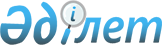 О внесении изменений и дополнений в некоторые законодательные акты Республики Казахстан по вопросам информатизацииЗакон Республики Казахстан от 24 ноября 2015 года № 419-V ЗРК      Примечание РЦПИ!

      Порядок введения в действие настоящего Закона см. ст.2

      Статья 1. Внести изменения и дополнения в следующие законодательные акты Республики Казахстан:

      1. В Гражданский кодекс Республики Казахстан (Общая часть) от 27 декабря 1994 года (Ведомости Верховного Совета Республики Казахстан, 1994 г., № 23-24 (приложение); 1995 г., № 15-16, ст. 109; № 20, ст. 121; Ведомости Парламента Республики Казахстан, 1996 г., № 2, ст. 187; № 14, ст. 274; № 19, ст. 370; 1997 г., № 1-2, ст. 8; № 5, ст. 55; № 12, ст. 183, 184; № 13-14, ст. 195, 205; 1998 г., № 2-3, ст. 23; № 5-6, ст. 50; № 11-12, ст. 178; № 17-18, ст. 224, 225; № 23, ст. 429; 1999 г., № 20, ст. 727, 731; № 23, ст. 916; 2000 г., № 18, ст. 336; № 22, ст. 408; 2001 г., № 1, ст. 7; № 8, ст. 52; № 17-18, ст. 240; № 24, ст. 338; 2002 г., № 2, ст. 17; № 10, ст. 102; 2003 г., № 1-2, ст. 3; № 11, ст. 56, 57, 66; № 15, ст. 139; № 19-20, ст. 146; 2004 г., № 6, ст. 42; № 10, ст. 56; № 16, ст. 91; № 23, ст. 142; 2005 г., № 10, ст. 31; № 14, ст. 58; № 23, ст. 104; 2006 г., № 1, ст. 4; № 3, ст. 22; № 4, ст. 24; № 8, ст. 45; № 10, ст. 52; № 11, ст. 55; № 13, ст. 85; 2007 г., № 2, ст. 18; № 3, ст. 20, 21; № 4, ст. 28; № 16, ст. 131; № 18, ст. 143; № 20, ст. 153; 2008 г., № 12, ст. 52; № 13-14, ст. 58; № 21, ст. 97; № 23, ст. 114, 115; 2009 г., № 2-3, ст. 7, 16, 18; № 8, ст. 44; № 17, ст. 81; № 19, ст. 88; № 24, ст. 125, 134; 2010 г., № 1-2, ст. 2; № 7, ст. 28; № 15, ст. 71; № 17-18, ст. 112; 2011 г., № 2, ст. 21, 28; № 3, ст. 32; № 4, ст. 37; № 5, ст. 43; № 6, ст. 50; № 16, ст. 129; № 24, ст. 196; 2012 г., № 1, ст. 5; № 2, ст. 13, 15; № 6, ст. 43; № 8, ст. 64; № 10, ст. 77; № 11, ст. 80; № 20, ст. 121; № 21-22, ст. 124; № 23-24, ст. 125; 2013 г., № 7, ст. 36; № 10-11, ст. 56; № 14, ст. 72; № 15, ст. 76; 2014 г., № 4-5, ст. 24; № 10, ст. 52; № 11, ст. 61, 63; № 14, ст. 84; № 21, ст. 122; № 23, ст. 143; 2015 г., № 7, ст. 34; № 8, ст. 42, 45; № 13, ст. 68; № 15, ст. 78; № 16, ст. 79; Закон Республики Казахстан от 27 октября 2015 года «О внесении изменений и дополнений в некоторые законодательные акты Республики Казахстан в связи с вступлением во Всемирную торговую организацию», опубликованный в газетах «Егемен Қазақстан» и «Казахстанская правда» 29 октября 2015 г.):



      1) в статье 152:



      дополнить пунктом 1-1 следующего содержания:

      «1-1. Письменная форма сделки совершается на бумажном носителе или в электронной форме.»; 



      часть вторую пункта 3 после слов «электронными документами» дополнить словами «, электронными сообщениями»;



      2) часть первую пункта 2 статьи 397 изложить в следующей редакции:

      «2. Когда письменная либо электронная оферта не содержит срока для акцепта, договор считается заключенным, если акцепт получен лицом, направившим оферту, до окончания срока, установленного законодательством, а если такой срок не установлен – в течение необходимого для этого времени.».

      2. В Экологический кодекс Республики Казахстан от 9 января 2007 года (Ведомости Парламента Республики Казахстан, 2007 г., № 1, ст. 1; № 20, ст. 152; 2008 г., № 21, ст. 97; № 23, ст. 114; 2009 г., № 11-12, ст. 55; № 18, ст. 84; № 23, ст. 100; 2010 г., № 1-2, ст. 5; № 5, ст. 23; № 24, ст. 146; 2011 г., № 1, ст. 2, 3, 7; № 5, ст. 43; № 11, ст. 102; № 12, ст. 111; № 16,  ст. 129; № 21, ст. 161; 2012 г., № 3, ст. 27; № 8, ст. 64; № 14, ст. 92, 95; № 15, ст. 97; № 21-22, ст. 124; 2013 г., № 9, ст. 51; № 12, ст. 57; № 14, ст. 72, 75; 2014 г., № 1, ст. 4; № 2, ст. 10; № 7, ст. 37; № 10, ст. 52; № 12, ст. 82; № 14, ст. 84; № 19-I, 19-II, ст. 96; № 21, ст. 122; № 23, ст. 143; № 24, ст. 145; 2015 г., № 8, ст. 42; № 11, ст. 57):



      1) абзац первый пункта 1 статьи 49 изложить в следующей редакции: 

      «1. Документацию на государственную экологическую экспертизу на бумажном носителе или в электронной форме представляют:»;



      2) пункт 1 статьи 72 изложить в следующей редакции: 

      «1. Для получения разрешения на эмиссии в окружающую среду природопользователь представляет в разрешительный орган необходимый пакет документов на бумажном носителе или в электронной форме.»; 



      3) в подпункте 2) пункта 6 статьи 149 слово «информационных» заменить словами «информационно-коммуникационных»;



      4) в пункте 1 статьи 164 слова «информационным ресурсам экологической информации» заменить словами «электронным информационным ресурсам, содержащим экологическую информацию»;



      5) пункт 5 статьи 289 изложить в следующей редакции: 

      «5. Паспорт опасных отходов подлежит регистрации в уполномоченном органе в области охраны окружающей среды на основании заявки в произвольной форме и паспорта опасных отходов, представляемых на бумажном носителе или в электронной форме, в течение трех месяцев с момента образования отходов.».

      3. В Бюджетный кодекс Республики Казахстан от 4 декабря 2008 года (Ведомости Парламента Республики Казахстан, 2008 г., № 21, ст. 93; 2009 г., № 23, ст. 112; № 24, ст. 129; 2010 г., № 5, ст. 23; № 7, ст. 29, 32; № 15, ст. 71; № 24, ст. 146, 149, 150; 2011 г., № 2, ст. 21, 25; № 4, ст. 37; № 6, ст. 50; № 7, ст. 54; № 11, ст. 102; № 13, ст. 115; № 15, ст. 125; № 16, ст. 129; № 20, ст. 151; № 24, ст. 196; 2012 г., № 1, ст. 5; № 2, ст. 16; № 3, ст. 21; № 4, ст. 30, 32; № 5, ст. 36, 41; № 8, ст. 64; № 13, ст. 91; № 14, ст. 94; № 18-19, ст. 119; № 23-24, ст. 125; 2013 г., № 2, ст. 13; № 5-6, ст. 30; № 8, ст. 50; № 9, ст. 51; № 10-11, ст. 56; № 13, ст. 63; № 14, ст. 72; № 15, ст. 81, 82; № 16, ст. 83; № 20, ст. 113; № 21-22, ст. 114; 2014 г., № 1, ст. 6; № 2, ст. 10, 12; № 4-5, ст. 24; № 7, ст. 37; № 8, ст. 44; № 11, ст. 63, 69; № 12, ст. 82; № 14, ст. 84, 86; № 16, ст. 90; № 19-I, 19-II, ст. 96; № 21, ст. 122; № 22, ст. 128, 131; № 23, ст. 143; 2015 г., № 2, ст. 3; № 11, ст. 57; № 14, ст. 72; № 15, ст. 78; Закон Республики Казахстан от 27 октября 2015 года «О внесении изменений и дополнений в некоторые законодательные акты Республики Казахстан по вопросам развития дорожно-транспортной инфраструктуры, транспортной логистики и авиаперевозок», опубликованный в газетах «Егемен Қазақстан» и «Казахстанская правда» 29 октября 2015 г.):



      1) пункт 2 статьи 167 дополнить частью второй следующего содержания:

      «К заявкам на привлечение связанных грантов, направленных или предусматривающих создание или развитие информационных систем, прилагается отраслевое заключение уполномоченного органа в сфере информатизации и связи.»;



      2) пункт 3 статьи 169 изложить в следующей редакции:

      «3. По завершении использования связанного гранта государственные организации – получатели связанных грантов представляют в центральный уполномоченный орган по государственному планированию, а по связанным грантам, направленным или предусматривающим создание и развитие информационных систем, также в уполномоченный орган в сфере информатизации и связи окончательный отчет об использовании связанного гранта, подписанный уполномоченным представителем донора и первым руководителем центрального государственного или местного представительного или исполнительного органа, по заявке которого осуществлено привлечение связанного гранта.»;



      3) в статье 170: 



      подпункт 2) пункта 1 изложить в следующей редакции: 

      «2) представление центральными государственными, местными представительными и исполнительными органами отчетов о ходе и результатах использования связанных грантов в центральные уполномоченные органы по государственному планированию и исполнению бюджета, а также в предусмотренных настоящим Кодексом случаях – в уполномоченный орган в сфере информатизации и связи.»;



      пункт 2 изложить в следующей редакции:

      «2. Порядок и сроки представления и формы отчетности, а также требования к предоставляемой информации о ходе и результатах использования связанных грантов определяются центральными уполномоченными органами по государственному планированию и исполнению бюджета, а также для предусмотренных настоящим Кодексом случаев – уполномоченным органом в сфере информатизации и связи.».

      4. В Кодекс Республики Казахстан от 10 декабря 2008 года «О налогах и других обязательных платежах в бюджет» (Налоговый кодекс) (Ведомости Парламента Республики Казахстан, 2008 г., № 22-I, 22-II, ст. 112; 2009 г., № 2-3, ст. 16, 18; № 13-14, ст. 63; № 15-16, ст. 74; № 17, ст. 82; № 18, ст. 84; № 23, ст. 100; № 24, ст. 134; 2010 г., № 1-2, ст. 5; № 5, ст. 23; № 7, ст. 28, 29; № 11, ст. 58; № 15, ст. 71; № 17-18, ст. 112; № 22, ст. 130, 132; № 24, ст. 145, 146, 149; 2011 г., № 1, ст. 2, 3; № 2, ст. 21, 25; № 4, ст. 37; № 6, ст. 50; № 11, ст. 102; № 12, ст. 111; № 13, ст. 116; № 14, ст. 117; № 15, ст. 120; № 16, ст. 128; № 20, ст. 151; № 21, ст. 161; № 24, ст. 196; 2012 г., № 1, ст. 5; № 2, ст. 11, 15; № 3, ст. 21, 22, 25, 27; № 4, ст. 32; № 5, ст. 35; № 6, ст. 43, 44; № 8, ст. 64; № 10, ст. 77; № 11, ст. 80; № 13, ст. 91; № 14, ст. 92; № 15, ст. 97; № 20, ст. 121; № 21-22, ст. 124; № 23-24, ст. 125; 2013 г., № 1, ст. 3; № 2, ст. 7, 10; № 3, ст. 15; № 4, ст. 21; № 8, ст. 50; № 9, ст. 51; № 10-11, ст. 56; № 12, ст. 57; № 14, ст. 72; № 15, ст. 76, 81, 82; № 16, ст. 83; № 21-22, ст. 114, 115; № 23-24, ст. 116; 2014 г., № 1, ст. 9; № 4-5, ст. 24; № 7, ст. 37; № 8, ст. 44, 49; № 10, ст. 52; № 11, ст. 63, 64, 65, 69; № 12, ст. 82; № 14, ст. 84; № 16, ст. 90; № 19-I, 19-II, ст. 96; № 21, ст. 122; № 22, ст. 128, 131; № 23, ст. 143; № 24, ст. 145; 2015 г., № 7, ст. 34; № 8, ст. 44, 45; № 11, ст. 52; № 14, ст. 72; № 15, ст. 78; Закон Республики Казахстан от 27 октября 2015 года «О внесении изменений и дополнений в некоторые законодательные акты Республики Казахстан по вопросам совершенствования специальных экономических зон», опубликованный в газетах «Егемен Қазақстан» и «Казахстанская правда» 29 октября 2015 г.; Закон Республики Казахстан от 27 октября 2015 года «О внесении изменений и дополнений в некоторые законодательные акты Республики Казахстан по вопросам развития дорожно-транспортной инфраструктуры, транспортной логистики и авиаперевозок», опубликованный в газетах «Егемен Қазақстан» и «Казахстанская правда» 29 октября 2015 г.; Закон Республики Казахстан от 27 октября 2015 года «О внесении изменений и дополнений в некоторые законодательные акты Республики Казахстан по вопросам регулирования торговой деятельности», опубликованный в газетах «Егемен Қазақстан» и «Казахстанская правда» 29 октября 2015 г.):



      1) по всему тексту:



      слова «информационно-коммуникационной сети» и «электронном виде» заменить соответственно словами «сети телекоммуникаций» и «электронной форме»;



      «компьютерные системы», «компьютерными системами», «компьютерной системой», «компьютерной системы», «компьютерных систем» заменить соответственно словами «аппаратно-программные комплексы», «аппаратно-программными комплексами», «аппаратно-программным комплексом», «аппаратно-программного комплекса», «аппаратно-программных комплексов»;



      2) в подпункте 3) пункта 2 статьи 151-4 слово «информационных» заменить словами «информационно-коммуникационных»;



      3) абзац десятый подпункта 1) статьи 455 изложить в следующей редакции:

      «теле-, радиоканала, периодического печатного издания, информационного агентства и сетевого издания;»;



      4) строку 9 таблицы статьи 456 изложить в следующей редакции:

      «                                                                   »;

      5) в подпункте 1) пункта 3 статьи 557 после слов «по запросам» дополнить словами «на бумажном носителе либо в форме электронного документа»;



      6) в части шестой пункта 1 статьи 645 слова «уполномоченным государственным органом в области связи и информации» заменить словами «уполномоченным органом в сфере информатизации и связи».

      5. В Кодекс Республики Казахстан от 18 сентября 2009 года «О здоровье народа и системе здравоохранения» (Ведомости Парламента Республики Казахстан, 2009 г., № 20-21, ст. 89; 2010 г., № 5, ст. 23; № 7, ст. 32; № 15, ст. 71; № 24, ст. 149, 152; 2011 г., № 1, ст. 2, 3; № 2, ст. 21; № 11, ст. 102; № 12, ст. 111; № 17, ст. 136; № 21, ст. 161; 2012 г., № 1, ст. 5; № 3, ст. 26; № 4, ст. 32; № 8, ст. 64; № 12, ст. 83; № 14, ст. 92, 95; № 15, ст. 97; № 21-22, ст. 124; 2013 г., № 1, ст. 3; № 5-6, ст. 30; № 7, ст. 36; № 9, ст. 51; № 12, ст. 57; № 13, ст. 62; № 14, ст. 72, 75; № 16, ст. 83; 2014 г., № 1, ст. 4; № 7, ст. 37; № 10, ст. 52; № 11, ст. 65; № 14, ст. 84, 86; № 16, ст. 90; № 19-I, 19-II, ст. 96; № 21, ст. 122; № 23, ст. 143; 2015 г., № 1, ст. 2; № 7, ст. 33; № 10, ст. 50; Закон Республики Казахстан от 27 октября 2015 года «О внесении изменений и дополнений в некоторые законодательные акты Республики Казахстан в связи с вступлением во Всемирную торговую организацию», опубликованный в газетах «Егемен Қазақстан» и «Казахстанская правда» 29 октября 2015 г.):



      1) пункт 8 статьи 12 изложить в следующей редакции: 

      «8. Интеграция информационных систем здравоохранения с информационными системами других государственных органов по вопросам информационного обмена осуществляется в соответствии с законодательством Республики Казахстан об информатизации.»;



      2) в подпункте 5) статьи 27 слово «данных» заменить словом «электронных»;



      3) в пункте 5 статьи 95: 



      часть вторую изложить в следующей редакции: 

      «Не допускается подключение электронных информационных ресурсов, содержащих персональные данные физических лиц (пациентов), к сетям телекоммуникаций, связывающим их с другими базами данных, без разрешения физических лиц (пациентов) при использовании персональных данных, касающихся их частной жизни, кроме случаев, связанных с донорством крови и ее компонентов, а также запросами правоохранительных, специальных государственных и иных органов по предоставлению информации в форме электронного документа, составляющей врачебную тайну, о состоянии на диспансерных учетах лиц, страдающих опасными для общества расстройствами и заболеваниями, включая стойкие нарушения психики, алкогольную, наркотическую и иные виды зависимости, склонность к совершению агрессии и насильственных действий.»;



      дополнить частью третьей следующего содержания: 

      «За незаконный сбор и обработку персональных данных, касающихся частной жизни физических лиц (пациентов), должностные лица несут ответственность, предусмотренную законами Республики Казахстан.».

      6. В Кодекс Республики Казахстан от 30 июня 2010 года «О таможенном деле в Республике Казахстан» (Ведомости Парламента Республики Казахстан, 2010 г., № 14, ст. 70; № 24, ст. 145; 2011 г., № 1, ст. 3; № 11, ст. 102; № 19, ст. 145; 2012 г., № 2, ст. 15; № 13, ст. 91; № 15, ст. 97; № 21-22, ст. 124; № 23-24, ст. 125; 2013 г., № 1, ст. 3; № 2, ст. 13; № 7, ст. 36; № 10-11, ст. 56; № 14, ст. 72; № 15, ст. 81; № 16, ст. 83; 2014 г., № 4-5, ст. 24; № 10, ст. 52; № 11, ст. 61; № 12, ст. 82; № 14, ст. 84; № 16, ст. 90; № 19-I, 19-II, ст. 94, 96; № 21, ст. 122, 123; № 23, ст. 143; 2015 г., № 8, ст. 42; № 11, ст. 52; № 15, ст. 78): 



      1) по всему тексту слова «информационные технологии», «информационных технологий», «информационными технологиями» заменить соответственно словами «информационно-коммуникационные технологии», «информационно-коммуникационных технологий», «информационно-коммуникационными технологиями»;



      2) в оглавлении заголовок статьи 70 изложить в следующей редакции:

      «Статья 70. Электронные информационные ресурсы таможенных органов»; 



      3) пункт 1 статьи 4 дополнить подпунктом 57) следующего содержания: 

      «57) таможенная декларация в форме электронного документа – совокупность сведений, указываемых декларантом в информационной системе таможенных органов на основании документов, необходимых для таможенного декларирования и удостоверенных электронной цифровой подписью.»;



      4) в части первой пункта 1 статьи 23 слова «официальных и иных периодических печатных изданиях, а также путем доведения информации о них до всеобщего сведения по телевидению и радио с использованием информационных» заменить словами «средствах массовой информации, а также с использованием информационно-коммуникационных»; 



      5) в статье 67: 



      пункт 2 изложить в следующей редакции: 

      «2. Внедрение информационных систем и информационно-коммуникационных технологий осуществляется в соответствии с законодательством Республики Казахстан об информатизации.»;



      пункт 4 исключить;



      6) статью 70 изложить в следующей редакции:

      «Статья 70. Электронные информационные ресурсы таможенных

                  органов 

      1. Электронными информационными ресурсами таможенных органов является информация, предоставленная в электронно-цифровой форме и содержащаяся на электронном носителе, интернет-ресурсе и (или) в информационной системе таможенных органов.

      2. Электронные информационные ресурсы таможенных органов, сформированные на базе документов и сведений, представляемых при совершении таможенных операций, а также документов, необходимых для их совершения, имеют ограниченный доступ.

      Формирование электронных информационных ресурсов таможенных органов и порядок доступа к ним определяются законодательством Республики Казахстан об информатизации. 

      3. Электронные информационные ресурсы таможенных органов, касающиеся таможенного законодательства Республики Казахстан, являются общедоступными.

      Общедоступные электронные информационные ресурсы размещаются на интернет-ресурсе уполномоченного органа в сфере таможенного дела и веб-портале «электронного правительства».»;



      7) в части второй пункта 3 статьи 162 слова «электронном виде» и «информационно-коммуникационной сети» заменить соответственно словами «электронной форме» и «сети телекоммуникаций»;



      8) в части второй пункта 2 статьи 165 слова «электронном виде» и «информационно-коммуникационной сети» заменить соответственно словами «электронной форме» и «сети телекоммуникаций»; 



      9) в пункте 2 статьи 192 слово «технологий» заменить словами «информационно-коммуникационных технологий»; 



      10) в пункте 1 статьи 209 слово «технологий» заменить словами «информационно-коммуникационных технологий»;



      11) в пункте 1-1 статьи 288 слова «виде электронного документа» заменить словами «форме электронного документа». 

      7. В Уголовный кодекс Республики Казахстан от 3 июля 2014 года (Ведомости Парламента Республики Казахстан, 2014 г., № 13-I, 13-II, ст. 83; № 21, ст. 122; 2015 г., № 16, ст. 79):



      1) по всему тексту: 

      слова «информационно-коммуникационных сетей», «информационно-коммуникационной сети» и «информационно-коммуникационную сеть» заменить соответственно словами «сетей телекоммуникаций», «сетям телекоммуникаций» и «сеть телекоммуникаций»; 

      слова «национальных электронных информационных ресурсов» и «национальной информационной системы» заменить соответственно словами «государственных электронных информационных ресурсов» и «информационных систем государственных органов»;



      2) подпункт 41) статьи 3 изложить в следующей редакции: 

      «41) электронный носитель – материальный носитель, предназначенный для хранения информации в электронной форме, а также записи или ее воспроизведения с помощью технических средств;»;



      3) статью 147 изложить в следующей редакции: 

      «Статья 147. Нарушение неприкосновенности частной жизни и

                   законодательства Республики Казахстан о

                   персональных данных и их защите 

      1. Несоблюдение мер по защите персональных данных лицом, на которое возложена обязанность принятия таких мер, если это деяние причинило существенный вред правам и законным интересам лиц, -

      наказывается штрафом в размере до трех тысяч месячных расчетных показателей либо исправительными работами в том же размере, либо ограничением свободы на срок до двух лет, либо лишением свободы на тот же срок с лишением права занимать определенные должности или заниматься определенной деятельностью на срок до трех лет или без такового.

      2. Незаконное собирание сведений о частной жизни лица, составляющих его личную или семейную тайну, без его согласия либо причинение существенного вреда правам и законным интересам лица в результате незаконных сбора и (или) обработки иных персональных данных –

      наказывается штрафом в размере до пяти тысяч месячных расчетных показателей либо исправительными работами в том же размере, либо ограничением свободы на срок до трех лет, либо лишением свободы на тот же срок.

      3. Деяния, предусмотренные частью второй настоящей статьи, совершенные лицом с использованием своего служебного положения или специальных технических средств, предназначенных для негласного получения информации, либо путем незаконного доступа к электронным информационным ресурсам, информационной системе или незаконного перехвата информации, передаваемой по сети телекоммуникаций, либо в целях извлечения выгод и преимуществ для себя или для других лиц, или организаций –

      наказываются лишением свободы на срок до пяти лет с лишением права занимать определенные должности или заниматься определенной деятельностью на срок от двух до пяти лет или без такового.

      4. Распространение сведений о частной жизни лица, составляющих его личную или семейную тайну, без его согласия либо причинение существенного вреда правам и законным интересам лица в результате незаконного сбора и (или) обработки иных персональных данных –

      наказывается лишением свободы на срок до пяти лет.

      5. Распространение сведений, указанных в части четвертой настоящей статьи, в публичном выступлении, публично демонстрирующемся произведении, в средствах массовой информации или с использованием сетей телекоммуникаций –

      наказывается лишением свободы на срок до семи лет.».

      8. В Уголовно-процессуальный кодекс Республики Казахстан от 4 июля 2014 года (Ведомости Парламента Республики Казахстан, 2014 г., № 15-I, 15-II, ст. 88; № 19-I, 19-II, ст. 96; № 21, ст. 122):



      в части первой статьи 187 слова «национальных электронных информационных ресурсов» и «национальной информационной системы» заменить соответственно словами «государственных электронных информационных ресурсов» и «информационных систем государственных органов».

      9. В Кодекс Республики Казахстан об административных правонарушениях от 5 июля 2014 года (Ведомости Парламента Республики Казахстан, 2014 г., № 18-I, 18-II, ст. 92; № 21, ст. 122; № 23, ст. 143, № 24, ст. 145, 146; 2015 г., № 1, ст. 2; № 2, ст. 6; № 7, ст. 33; № 8, ст. 44, 45; № 9, ст. 46; № 10, ст. 50; № 11, ст. 52; № 14, ст. 71; № 15, ст. 78; № 16, ст. 79; Закон Республики Казахстан от 27 октября 2015 года «О внесении изменений и дополнений в некоторые законодательные акты Республики Казахстан по вопросам регулирования торговой деятельности», опубликованный в газетах «Егемен Қазақстан» и «Казахстанская правда» 29 октября 2015 г.; Закон Республики Казахстан от 27 октября 2015 года «О внесении изменений и дополнений в некоторые законодательные акты Республики Казахстан в связи с вступлением во Всемирную торговую организацию», опубликованный в газетах «Егемен Қазақстан» и «Казахстанская правда» 29 октября 2015 г.):



      1) в оглавлении:



      в заголовке главы 31 слово «области» заменить словом «сфере»;



      заголовки статей 639 и 692 изложить в следующей редакции:

      «Статья 639. Нарушение требований по эксплуатации средств защиты электронных информационных ресурсов»; 

      «Статья 692. Уполномоченный орган в сфере информатизации и связи»;



      дополнить заголовком статьи 692-1 следующего содержания:

      «Статья 692-1. Уполномоченный орган в области информации»;



      2) в статье 79:



      в абзаце первом части второй после слов «служебного положения,» дополнить словами «если эти действия не влекут установленную законом уголовную ответственность»;



      дополнить частью четвертой следующего содержания:

      «4. Деяние, предусмотренное частью третьей настоящей статьи, повлекшее утерю, незаконный сбор и (или) обработку персональных данных, если эти деяния не влекут установленную законом уголовную ответственность, –

      влечет штраф на физических лиц в размере двухсот, на должностных лиц, субъектов малого предпринимательства или некоммерческие организации – в размере пятисот, на субъектов среднего предпринимательства – в размере семисот, на субъектов крупного предпринимательства – в размере тысячи месячных расчетных показателей.»;



      3) в подпункте 8) части седьмой статьи 284 слова «компьютерных систем» заменить словами «аппаратно-программных комплексов»;



      4) в пункте 1 примечаний статьи 423 слова «в компьютерных сетях» заменить словами «сетях телекоммуникаций»; 



      5) в статье 451:



      в абзаце первом части первой слова «а также сообщений и материалов информационного агентства» заменить словами «сообщений и материалов информационного агентства и сетевого издания»;



      в абзаце первом части второй слова «а также сообщений и материалов информационного агентства» заменить словами «сообщений и материалов информационного агентства и сетевого издания»;



      6) абзац первый части первой статьи 456 изложить в следующей редакции:

      «1. Выпуск периодического печатного издания, распространение сообщений и материалов информационного агентства или сетевого издания без установленных выходных данных, выход в эфир теле-, радиоканалов без объявления своего наименования, а равно с неясными либо заведомо ложными выходными данными – »;



      7) в статье 637:



      в части первой:



      в абзаце первом:



      подпункт 1) изложить в следующей редакции:

      «1) необоснованного отказа доминирующего оператора связи от заключения договора присоединения либо установления доминирующим оператором связи заведомо ограничительных условий на присоединение или прокладку линий связи;»; 



      подпункт 9) изложить в следующей редакции:

      «9) использования радиочастотного спектра при несоответствии технических параметров радиоэлектронных средств данным, указанным в разрешении на использование радиочастотного спектра Республики Казахстан;»;



      дополнить подпунктами 9-1), 9-2), 9-3), 9-4), 9-5) и 9-6) следующего содержания: 

      «9-1) нарушения правил оказания услуг доступа к Интернету в пунктах общественного доступа к Интернету;

      9-2) нарушения правил присоединения сетей операторов междугородной и международной связи к точке обмена интернет-трафиком; 

      9-3) нарушения операторами связи правил применения сертификата безопасности;

      9-4) нарушения порядка функционирования системы централизованного управления сетями телекоммуникаций Республики Казахстан;

      9-5) предоставления оператором связи доступа к информации, запрещенной вступившим в законную силу решением суда или законами Республики Казахстан;

      9-6) подмены сетевых адресов;»; 



      подпункт 10) изложить в следующей редакции:

      «10) несоблюдения операторами связи, оператором централизованной базы данных абонентских номеров правил переноса абонентского номера в сетях сотовой связи;»; 



      дополнить подпунктами 11) и 12) следующего содержания: 

      «11) невыполнения оператором сотовой связи обязанности по предоставлению оператору централизованной базы данных абонентских номеров информации об абонентских номерах сотовой связи;

      12) оказания оператором связи и (или) владельцем сети связи услуг связи, а равно распространения представителем оператора связи абонентских номеров без заключения соответствующего договора об оказании услуг связи –»;



      в абзаце втором после слов «влечет штраф» дополнить словами «на физических лиц в размере десяти,»;



      в абзаце втором части второй после слов «влекут штраф» дополнить словами «на физических лиц в размере двадцати,»;



      абзац первый части третьей после слов «об абонентах» дополнить словами «и (или) пользователях услуг связи»;



      в абзаце втором части четвертой слова «в размере одной тысячи месячных расчетных показателей, с приостановлением отдельного вида деятельности или действия лицензии на определенный вид деятельности до трех месяцев» заменить словами «в размере двух тысяч месячных расчетных показателей»;



      дополнить частями пятой, шестой, седьмой, восьмой, девятой, десятой, одиннадцатой, двенадцатой и тринадцатой следующего содержания:

      «5. Невыполнение оператором связи и (или) владельцем сети связи обязанностей по обеспечению органов, осуществляющих оперативно-розыскную деятельность на сетях связи, организационными и техническими возможностями проведения оперативно-розыскных мероприятий на всех сетях связи, а также принятию мер по недопущению раскрытия форм и методов проведения оперативно-розыскных мероприятий –

      влечет штраф на субъектов малого предпринимательства – в размере пятидесяти, на субъектов среднего предпринимательства – в размере ста, на субъектов крупного предпринимательства – в размере пятисот месячных расчетных показателей.

      6. Невыполнение оператором связи и (или) владельцем сети связи обязанностей по обеспечению органам, осуществляющим оперативно-розыскную деятельность на сетях связи, доступа к служебной информации об абонентах, а также принятию мер по недопущению раскрытия форм и методов проведения оперативно-розыскных мероприятий –

      влечет штраф на субъектов малого предпринимательства – в размере пятидесяти, на субъектов среднего предпринимательства – в размере ста, на субъектов крупного предпринимательства – в размере пятисот месячных расчетных показателей.

      7. Невыполнение оператором связи и (или) владельцем сети связи обязанности по обеспечению функций своего телекоммуникационного оборудования для технического проведения оперативно-розыскных мероприятий в соответствии с требованиями к сетям и средствам связи –

      влечет штраф на субъектов малого предпринимательства – в размере пятидесяти, на субъектов среднего предпринимательства – в размере ста, на субъектов крупного предпринимательства – в размере пятисот месячных расчетных показателей.

      8. Действия, предусмотренные частями шестой, седьмой настоящей статьи, совершенные повторно в течение года после наложения административного взыскания, –

      влекут приостановление лицензии на предоставление услуг в области связи.

      9. Невыполнение оператором сотовой связи обязательств по обеспечению услугами связи населенных пунктов и (или) территорий, указанных в разрешении на использование радиочастотного спектра Республики Казахстан, –

      влечет лишение разрешения на использование радиочастотного спектра.

      10. Неиспользование радиочастотного спектра в течение одного года –

      влечет лишение разрешения на использование радиочастотного спектра.

      11. Невыполнение оператором сотовой связи обязанности по обеспечению переноса абонентских номеров в сетях сотовой связи –

      влечет штраф на субъектов малого предпринимательства – в размере пятисот, на субъектов среднего предпринимательства – в размере тысячи, на субъектов крупного предпринимательства – в размере двух тысяч месячных расчетных показателей.

      12. Нарушение правил присвоения полос частот, радиочастот (радиочастотных каналов), эксплуатации радиоэлектронных средств и высокочастотных устройств, а также проведения расчета электромагнитной совместимости радиоэлектронных средств гражданского назначения –

      влечет предупреждение или штраф на физических лиц в размере пяти, на должностных лиц, индивидуальных предпринимателей в размере двадцати, на субъектов малого предпринимательства или некоммерческие организации – в размере двадцати, на субъектов среднего предпринимательства – в размере сорока, на субъектов крупного предпринимательства – в размере восьмидесяти месячных расчетных показателей.

      13. Действия, предусмотренные частью двенадцатой настоящей статьи, совершенные повторно в течение года после наложения административного взыскания, –

      влекут штраф на физических лиц в размере десяти, на должностных лиц, индивидуальных предпринимателей – в размере сорока, на субъектов малого предпринимательства или некоммерческие организации – в размере тридцати, на субъектов среднего предпринимательства – в размере шестидесяти, на субъектов крупного предпринимательства – в размере ста месячных расчетных показателей с конфискацией радиоэлектронных средств или высокочастотных устройств или без таковой.»;



      дополнить примечаниями следующего содержания:

      «Примечания.

      1. Под радиоэлектронными устройствами в настоящем Кодексе понимаются технические средства, состоящие из одного или нескольких радиопередающих или радиоприемных устройств или их комбинаций и вспомогательного оборудования, предназначенные для передачи и приема радиоволн. 

      2. Под высокочастотными устройствами в настоящем Кодексе понимаются оборудование или приборы, предназначенные для генерирования и местного использования радиочастотной энергии в промышленных, научных, медицинских, бытовых целях, за исключением применения в области электросвязи. 

      3. Под отключением и (или) ограничением связи для целей настоящего Кодекса понимается действие (бездействие) оператора связи, которое привело к невозможности соединений с экстренной медицинской, правоохранительной, пожарной, аварийной, справочной и другими службами, за исключением обстоятельств, связанных с непреодолимой силой или проводимым профилактическим и (или) аварийным обслуживанием, а также в иных случаях, предусмотренных законодательством Республики Казахстан.»;



      8) статью 639 изложить в следующей редакции: 

      «Статья 639. Нарушение требований по эксплуатации средств

                   защиты электронных информационных ресурсов 

      1. Нарушение требований по эксплуатации средств защиты электронных информационных ресурсов, совершенное в виде воспрепятствования работе или блокирования программных (программно-технических) средств государственной технической службы, а равно воспрепятствования работе сотрудников государственной технической службы с объектами информатизации, взаимодействующими с государственной технической службой, –

      влечет предупреждение или штраф на физических лиц в размере десяти, на должностных лиц, субъектов малого предпринимательства или некоммерческие организации – в размере двадцати, на субъектов среднего предпринимательства – в размере сорока, на субъектов крупного предпринимательства – в размере ста месячных расчетных показателей.

      2. Действия (бездействие), предусмотренные частью первой настоящей статьи, совершенные повторно или повлекшие возникновение инцидента информационной безопасности, –

      влекут штраф на физических лиц в размере двадцати, на должностных лиц, субъектов малого предпринимательства или некоммерческие организации – в размере пятидесяти, на субъектов среднего предпринимательства – в размере ста, субъектов крупного предпринимательства – в размере двухсот месячных расчетных показателей.»;



      9) статью 640 изложить в следующей редакции: 

      «Статья 640. Нарушение законодательства Республики Казахстан об

                   электронном документе и электронной цифровой

                   подписи

      1. Отказ в принятии электронных документов в случаях, предусмотренных законами Республики Казахстан, –

      влечет штраф на должностных лиц в размере двадцати, на юридических лиц – в размере пятидесяти месячных расчетных показателей.

      2. Непринятие удостоверяющим центром необходимых мер для предотвращения утери, модификации и подделки находящихся на хранении открытых ключей электронной цифровой подписи –

      влечет штраф в размере ста месячных расчетных показателей.

      3. Необеспечение удостоверяющим центром защиты сведений о владельцах регистрационных свидетельств –

      влечет штраф в размере ста месячных расчетных показателей.

      4. Непринятие владельцем регистрационного свидетельства мер для защиты принадлежащего ему закрытого ключа электронной цифровой подписи от неправомерного доступа и использования, а также по хранению открытых ключей в порядке, установленном законодательством Республики Казахстан, –

      влечет штраф в размере пятидесяти месячных расчетных показателей.

      5. Незаконная передача закрытого ключа электронной цифровой подписи другим лицам –

      влечет штраф на физических лиц в размере десяти, на должностных лиц, субъектов малого предпринимательства или некоммерческие организации – в размере пятнадцати, на субъектов среднего предпринимательства – в размере тридцати, на субъектов крупного предпринимательства – в размере ста пятидесяти месячных расчетных показателей.»; 



      10) статью 641 изложить в следующей редакции:

      «Статья 641. Нарушение законодательства Республики Казахстан об

                   информатизации 

      1. Нарушение законодательства Республики Казахстан об информатизации, совершенное в виде: 

      1) неосуществления или ненадлежащего осуществления собственником или владельцем информационных систем, содержащих персональные данные, мер по их защите;

      2) нарушения единых требований в области информационно-коммуникационных технологий и обеспечения информационной безопасности;

      3) промышленной эксплуатации информационной системы государственного органа, информационной системы, отнесенной к критически важным объектам информационно-коммуникационной инфраструктуры, негосударственной информационной системы, интегрированной с информационной системой государственного органа или предназначенной для формирования электронных информационных ресурсов государственного органа, интернет-ресурса государственного органа и информационно-коммуникационной платформы «электронного правительства», без наличия аттестата соответствия требованиям информационной безопасности;

      4) непредставления сервисному интегратору «электронного правительства» разработанного программного обеспечения, исходных программных кодов (при наличии), комплекса настроек лицензионного программного обеспечения информационных систем государственных органов;

      5) утраты оригиналов технической документации на бумажных носителях;

      6) промышленной эксплуатации информационной системы государственного органа без наличия акта с положительным результатом испытаний на соответствие требованиям информационной безопасности –

      влечет штраф на физических лиц в размере десяти, на должностных лиц, субъектов малого предпринимательства или некоммерческие организации – в размере пятнадцати, на субъектов среднего предпринимательства – в размере тридцати, на субъектов крупного предпринимательства – в размере ста месячных расчетных показателей.

      2. Неизготовление резервной копии государственных электронных информационных ресурсов –

      влечет штраф на должностных лиц в размере тридцати, на юридических лиц – в размере восьмидесяти месячных расчетных показателей. 

      3. Действия (бездействие), предусмотренные частями первой и второй настоящей статьи, совершенные повторно в течение года после наложения административного взыскания, –

      влекут штраф на физических лиц в размере двадцати, на должностных лиц – в размере пятидесяти, на юридических лиц – в размере ста пятидесяти месячных расчетных показателей.

      4. Использование электронных информационных ресурсов, содержащих персональные данные о физических лицах, в целях причинения им имущественного и (или) морального вреда, ограничения реализации прав и свобод, гарантированных законами Республики Казахстан, –

      влечет предупреждение или штраф на физических лиц в размере десяти, на должностных лиц, субъектов малого предпринимательства или некоммерческие организации – в размере двадцати, на субъектов среднего предпринимательства – в размере сорока, на субъектов крупного предпринимательства – в размере двухсот месячных расчетных показателей.»;



      11) в части первой статьи 684 слова «452 (частями третьей, четвертой и шестой и подпунктами 4), 5) и 6) части девятой)», «637 (частью четвертой)» заменить соответственно словами «452 (частями третьей, четвертой и шестой)», «637 (частями восьмой, девятой, десятой и тринадцатой)»; 



      12) в статье 692:



      слова «области связи и информатизации» заменить словами «сфере информатизации и связи»;



      в части первой слова «637 (частями первой, второй и третьей)» заменить словами «637 (частями первой, второй, третьей, четвертой, пятой, шестой, седьмой, одиннадцатой и двенадцатой)»;



      13) дополнить статьей 692-1 следующего содержания: 

      «Статья 692-1. Уполномоченный орган в области информации 

      1. Уполномоченный орган в области информации рассматривает дела об административных правонарушениях, предусмотренных статьей 452 (частями первой, второй, пятой, седьмой, восьмой, девятой и десятой) настоящего Кодекса.

      2. Рассматривать дела об административных правонарушениях и налагать административные взыскания вправе:

      1) руководитель уполномоченного органа в области информации и его заместители;

      2) руководители территориальных органов уполномоченного органа в области информации.»;



      14) часть первую статьи 701 после слов «621 (частями первой, второй)» дополнить словами «, 637 (частью двенадцатой)»;



      15) в части первой статьи 729 слова «452 (частями первой, второй, пятой, седьмой, восьмой, подпунктами 1), 2), 3) части девятой, десятой),» исключить;



      16) часть первую статьи 802 дополнить подпунктом 5) следующего содержания:

      «5) показания контрольно-измерительной аппаратуры и (или) средств радиотехнического контроля.»;



      17) в статье 804:



      в части первой:



      подпункт 12) после цифр «145» дополнить цифрами «, 509»;



      подпункт 22) дополнить словами «, 637 (часть тринадцатая)»;



      в подпункте 23):

      слова «области связи и информатизации» заменить словами «сфере информатизации и связи»; 

      слова «637 (часть четвертая)» заменить словами «637 (части восьмая, девятая, десятая и тринадцатая)»; 



      в подпункте 50):

      слова «451, 452 (части третья, четвертая, шестая и подпункты 4), 5) и 6) части девятой),» исключить;

      цифры «456,» исключить;



      подпункт 62) изложить в следующей редакции:

      «62) уполномоченного органа в области информации (статьи 451, 452 (части третья, четвертая и шестая), 456);»;



      18) статью 903 изложить в следующей редакции: 

      «Статья 903. Порядок исполнения постановления о лишении права

                   на эксплуатацию радиоэлектронных средств или

                   высокочастотных устройств 

      1. Исполнение постановления о лишении права на эксплуатацию радиоэлектронных средств или высокочастотных устройств производится путем изъятия разрешения на эксплуатацию радиоэлектронного средства или высокочастотного устройства.

      2. В случае уклонения лица, лишенного права на эксплуатацию радиоэлектронных средств или высокочастотных устройств, от сдачи разрешения на эксплуатацию радиоэлектронного средства или высокочастотного устройства соответствующий уполномоченный государственный орган производит изъятие разрешения на эксплуатацию радиоэлектронного средства или высокочастотного устройства в установленном порядке.

      3. Порядок изъятия разрешения на эксплуатацию радиоэлектронного средства или высокочастотного устройства устанавливается уполномоченным органом в сфере информатизации и связи.».

      10. В Закон Республики Казахстан от 31 августа 1995 года «О банках и банковской деятельности в Республике Казахстан» (Ведомости Верховного Совета Республики Казахстан, 1995 г., № 15-16, ст. 106; Ведомости Парламента Республики Казахстан, 1996 г., № 2, ст. 184; № 15, ст. 281; № 19, ст. 370; 1997 г., № 5, ст. 58; № 13-14, ст. 205; № 22, ст. 333; 1998 г., № 11-12, ст. 176; № 17-18, ст. 224; 1999 г., № 20, ст. 727; 2000 г., № 3-4, ст. 66; № 22, ст. 408; 2001 г., № 8, ст. 52; № 9, ст. 86; 2002 г., № 17, ст. 155; 2003 г., № 5, ст. 31; № 10, ст. 51; № 11, ст. 56, 67; № 15, ст. 138, 139; 2004 г., № 11-12, ст. 66; № 15, ст. 86; № 16, ст. 91; № 23, ст. 140; 2005 г., № 7-8, ст. 24; № 14, ст. 55, 58; № 23, ст. 104; 2006 г., № 3, ст. 22; № 4, ст. 24; № 8, ст. 45; № 11, ст. 55; № 16, ст. 99; 2007 г., № 2, ст. 18; № 4, ст. 28, 33; 2008 г., № 17-18, ст. 72; № 20, ст. 88; № 23, ст. 114; 2009 г., № 2-3, ст. 16, 18, 21; № 17, ст. 81; № 19, ст. 88; № 24, ст. 134; 2010 г., № 5, ст. 23; № 7, ст. 28; № 17-18, ст. 111; 2011 г., № 3, ст. 32; № 5, ст. 43; № 6, ст. 50; № 12, ст. 111; № 13, ст. 116; № 14, ст. 117; № 24, ст. 196; 2012 г., № 2, ст. 15; № 8, ст. 64; № 10, ст. 77; № 13, ст. 91; № 20, ст. 121; № 21-22, ст. 124; № 23-24, ст. 125; 2013 г., № 10-11, ст. 56; № 15, ст. 76; 2014 г., № 1, ст. 9; № 4-5, ст. 24; № 6, ст. 27; № 10, ст. 52; № 11, ст. 61; № 12, ст. 82; № 19-I, 19-II, ст. 94, 96; № 21, ст. 122; № 22, ст. 131; № 23, ст. 143; 2015 г., № 8, ст. 45; № 13, ст. 68; № 15, ст. 78; № 16, ст. 79):



      1) пункт 2 статьи 6 изложить в следующей редакции:

      «2. Банковские операции, осуществленные без лицензии уполномоченного органа, являются недействительными, за исключением деятельности (операций), проводимой государственным органом, кредитными товариществами, Национальным оператором почты, а также Банком Развития Казахстана в пределах полномочий, закрепленных законами Республики Казахстан.»;



      2) в подпункте 11) пункта 9 статьи 8 слова «государственного органа, осуществляющего руководство» заменить словом «органа»;



      3) пункт 7 статьи 30 изложить в следующей редакции:

      «7. Банковская операция, предусмотренная подпунктом 6) пункта 2 настоящей статьи, осуществляется без лицензии уполномоченного органа государственными органами, кредитными товариществами, Национальным оператором почты, а также Банком Развития Казахстана в соответствии с законами Республики Казахстан, регулирующими их деятельность.»;



      4) статью 38 дополнить пунктом 1-1 следующего содержания:

      «1-1. Банки второго уровня и организации, осуществляющие отдельные виды банковских операций, для предоставления населению услуг, связанных с приемом и проведением оплаты за оказание услуг в электронной форме посредством веб-портала «электронного правительства», осуществляют интеграцию своих информационных систем с платежным шлюзом «электронного правительства» напрямую или через информационную систему оператора межбанковской системы переводов денег.»;



      5) в статье 50:



      часть вторую пункта 4 дополнить подпунктами 4-1) и 4-2) следующего содержания: 

      «4-1) представление в электронной форме банками по запросу субъекта оказания услуг в электронной форме и субъекта получения услуг в электронной форме сведений о принадлежности банковского счета лицу, указанному в запросе, и наличии договора залога движимого имущества – при оказании государственных услуг в электронной форме в соответствии с Законом Республики Казахстан «Об информатизации»;

      4-2) представление в электронной форме банками по запросу субъекта оказания услуг в электронной форме и субъекта получения услуг в электронной форме сведений о сумме денег, дате осуществления платежа, отправителе денег и бенефициаре при осуществлении физическими и юридическими лицами платежей за оказываемые услуги в электронной форме в соответствии с Законом Республики Казахстан «Об информатизации»;»;



      подпункты б) и г) пункта 7 изложить в следующей редакции:

      «б) органам дознания и предварительного следствия: по находящимся в их производстве уголовным делам в случаях, когда на деньги и иное имущество физического лица, находящиеся на счетах или на хранении в банке, может быть наложен арест, обращено взыскание или применена конфискация имущества на основании письменного запроса, подписанного первым руководителем или следователем, заверенного печатью органа дознания или предварительного следствия, либо запроса в электронной форме, удостоверенного посредством электронной цифровой подписи первого руководителя или следователя, санкции прокурора, наложенной, в том числе, в электронной форме;»;

      «г) прокурору: на основании постановления о производстве проверки, представленного на бумажном носителе или в форме электронного документа, в пределах его компетенции по находящемуся у него на рассмотрении материалу.»;



      6) в части четвертой пункта 1 статьи 51 слова «информационно-коммуникационной сети» заменить словами «сети телекоммуникаций».

      11. В Закон Республики Казахстан от 21 декабря 1995 года «О Прокуратуре» (Ведомости Верховного Совета Республики Казахстан, 1995 г., № 24, ст. 156; Ведомости Парламента Республики Казахстан, 1997 г., № 12, ст. 184; 1998 г., № 15, ст. 208; 1999 г., № 8, ст. 247; № 21, ст. 774; 2000 г., № 3-4, ст. 66; № 6, ст. 142; 2001 г., № 20, ст. 257; 2002 г., № 17, ст. 155; 2003 г., № 15, ст. 139; 2004 г., № 23, ст. 142; 2007 г., № 9, ст. 67; № 10, ст. 69; № 20, ст. 152; 2008 г., № 15-16, ст. 63; № 23, ст. 114; 2009 г., № 18, ст. 84; № 24, ст. 121; 2010 г., № 5, ст. 23; № 7, ст. 28; № 24, ст. 151; 2011 г., № 1, ст. 3; № 16, ст. 128; № 19, ст. 145; 2012 г., № 8, ст. 64; № 13, ст. 91; № 15, ст. 97; 2014 г., № 16, ст. 90):



      1) дополнить статьей 8-2 следующего содержания: 

      «Статья 8-2. Информационно-аналитическая деятельность с

                   использованием системы информационного обмена

                   правоохранительных, специальных государственных и

                   иных органов 

      1. Информационно-аналитическая деятельность с использованием системы информационного обмена правоохранительных, специальных государственных и иных органов осуществляется органами прокуратуры в соответствии с планами аналитической работы, утверждаемыми Генеральным Прокурором Республики.

      2. Основанием для внеплановой информационно-аналитической деятельности с использованием системы информационного обмена правоохранительных, специальных государственных и иных органов являются:

      1) поручения Генерального Прокурора Республики и его заместителей;

      2) обоснованные запросы государственных органов с согласия Генерального Прокурора Республики и его заместителей.

      3. Информационно-аналитическая деятельность с использованием системы информационного обмена правоохранительных, специальных государственных и иных органов осуществляется исходя из следующих факторов:

      1) выявление негативных явлений с целью выработки мер, в том числе законодательных, направленных на профилактику правонарушений;

      2) установление количественных и качественных сведений о фактах нарушений законности в различных сферах правоотношений;

      3) выработка предложений по профилактике и пресечению негативных правовых явлений;

      4) изучение и переработка сведений, характеризующих состояние законности и правопорядка, в том числе в разрезе регионов.

      Необходимость осуществления информационно-аналитической деятельности по каждому основанию и их перечень определяются Генеральным Прокурором Республики в рамках надзорной деятельности.

      Предусмотренная пунктом 3 настоящей статьи информационно-аналитическая деятельность проводится, как правило, с использованием сведений, полученных из системы информационного обмена правоохранительных, специальных государственных и иных органов, в обезличенном виде, без раскрытия конкретных персональных данных физических лиц.

      В исключительных случаях такая информационно-аналитическая деятельность с использованием персональных данных физических лиц может проводиться на основании соответствующего приказа Генерального Прокурора Республики, который принимается для каждого случая отдельно.

      4. Аналитическая информация, полученная из системы информационного обмена правоохранительных, специальных государственных и иных органов, предоставляется государственным органам исключительно в целях осуществления ими своих функций в виде информационно-справочного материала, без раскрытия конкретных персональных данных физических лиц.

      5. Ответственность за полноту и достоверность электронных информационных ресурсов, содержащихся в информационных системах государственных, иных органов и организаций, интегрированных с системой информационного обмена правоохранительных, специальных государственных и иных органов, несут собственники и (или) владельцы этих электронных информационных ресурсов.

      6. Информационно-аналитическая деятельность, в том числе с использованием системы информационного обмена правоохранительных, специальных государственных и иных органов, осуществляется в строгом соответствии с требованиями действующего законодательства Республики Казахстан.

      Доступ к электронным информационным ресурсам и их обработка в системе информационного обмена правоохранительных, специальных государственных и иных органов при информационно-аналитической деятельности осуществляются сотрудниками органов прокуратуры на сертифицированных компьютерах, в отдельных помещениях, с использованием электронных цифровых подписей, хранящихся на защищенных носителях.

      Порядок, основания и перечень (категории) должностных лиц органов прокуратуры, имеющих право на осуществление информационно-аналитической деятельности с использованием системы информационного обмена правоохранительных, специальных государственных и иных органов, определяются Генеральным Прокурором Республики.

      7. Должностные лица за нарушение требований законодательства Республики Казахстан о персональных данных и их защите несут ответственность, предусмотренную законами Республики Казахстан.»;



      2) подпункт 4-1) статьи 11 дополнить абзацами четвертым и пятым следующего содержания:

      «по вопросам формирования, доступа, использования, хранения, защиты и уничтожения сведений из системы информационного обмена правоохранительных, специальных государственных и иных органов;

      устанавливающие основания, порядок и ответственность сотрудников органов прокуратуры при проведении информационно-аналитической деятельности с использованием данных системы информационного обмена правоохранительных, специальных государственных и иных органов;»;



      3) подпункт 2) пункта 5 статьи 12 дополнить словами «, в том числе с использованием сведений, содержащихся в информационных системах, интегрированных с системой информационного обмена правоохранительных, специальных государственных и иных органов»;



      4) пункт 2 статьи 21 дополнить частью второй следующего содержания:

      «Санкция на указанные действия, за исключением негласных следственных действий, связанных с получением сведений, содержащих охраняемую законом тайну, также может быть удостоверена посредством электронной цифровой подписи в соответствии с законодательством Республики Казахстан об электронном документе и электронной цифровой подписи.»; 



      5) пункт 1 статьи 29 дополнить подпунктом 6-2) следующего содержания: 

      «6-2) получать доступ к сведениям, содержащимся в информационных системах государственных, иных органов и организаций, интегрированных с системой информационного обмена правоохранительных, специальных государственных и иных органов, в порядке, установленном Генеральным Прокурором Республики;».

      12. В Закон Республики Казахстан от 21 декабря 1995 года «Об органах национальной безопасности Республики Казахстан» (Ведомости Верховного Совета Республики Казахстан, 1995 г., № 24, ст. 157; Ведомости Парламента Республики Казахстан, 1997 г., № 10, ст. 108; № 12, ст. 184; 1998 г., № 23, ст. 416; № 24, ст. 436; 1999 г., № 8, ст. 233; № 23, ст. 920; 2000 г., № 3-4, ст. 66; 2001 г., № 20, ст. 257; 2002 г., № 6, ст. 72; № 17, ст. 155; 2004 г., № 23, ст. 142; 2007 г., № 9, ст. 67; № 10, ст. 69; № 20, ст. 152; 2009 г., № 19, ст. 88; 2010 г., № 7, ст. 32; № 10, ст. 48; 2011 г., № 1, ст. 3, 7; № 11, ст. 102; № 16, ст. 129; 2012 г., № 4, ст. 32; № 8, ст. 63; 2013 г., № 1 ст. 2; № 2, ст. 10; № 14, ст. 72; 2014 г., № 1, ст. 4; № 7, ст. 33; № 11, ст. 61; № 14, ст. 84; № 16, ст. 90; № 21, ст. 118): 



      1) подпункт 16) статьи 12 изложить в следующей редакции: 

      «16) организовать шифровальную и дешифровальную работу, эксплуатировать, развивать правительственную связь, шифрованную и засекреченную связь, а также сети телекоммуникаций специального назначения, используемые в интересах органов национальной безопасности, обеспечивать их безопасность;»;



      2) в статье 13: 



      дополнить подпунктом 1-2) следующего содержания:

      «1-2) осуществлять радиоэлектронную и радиотехническую разведку в соответствии с правилами, утверждаемыми Комитетом национальной безопасности Республики Казахстан;»;



      подпункты 11) и 19) изложить в следующей редакции: 

      «11) осуществлять контроль, оказывать методическую и практическую помощь по вопросам обеспечения сохранности государственных секретов, коммерческой, банковской и иной охраняемой законом тайны, безопасности сетей телекоммуникаций специального назначения и шифровальной работы в уполномоченных государственных органах, органах военного управления, национальной безопасности и внутренних дел Республики Казахстан;»;

      «19) разрабатывать, создавать, приобретать и использовать средства специальной связи, вооружения и оснащения, включая специальные технические и иные средства, при этом разработка, производство и принятие на вооружение государственных шифровальных средств и их специальной защиты (от технических средств разведки) осуществляются в порядке, установленном законодательством Республики Казахстан. Заключать в этих целях договоры, контракты с государственными органами и организациями Республики Казахстан, специальными службами и организациями иностранных государств;»; 



      дополнить подпунктами 20-1), 20-2), 20-3), 20-4) и 20-5) следующего содержания:

      «20-1) создавать, приобретать, накапливать, формировать, регистрировать, хранить, обрабатывать, уничтожать, использовать, передавать, защищать электронные информационные ресурсы, содержащие сведения, составляющие государственные секреты, в порядке, определяемом Комитетом национальной безопасности;

      20-2) создавать, эксплуатировать, проводить развитие, сопровождение, интеграцию, прекращение эксплуатации, защиту информационных систем в защищенном исполнении, отнесенных к государственным секретам, в порядке, определяемом Комитетом национальной безопасности; 

      20-3) осуществлять сбор, обработку, хранение, передачу, поиск, распространение, использование, защиту, регистрацию и уничтожение электронных документов, содержащих сведения, составляющие государственные секреты, с использованием информационных систем в защищенном исполнении, отнесенных к государственным секретам, в порядке, определяемом Комитетом национальной безопасности;

      20-4) создавать, аккредитовывать, прекращать деятельность специального удостоверяющего центра в порядке, определяемом Комитетом национальной безопасности, а также разрабатывать и утверждать положение о его деятельности; 

      20-5) создавать, принимать в эксплуатацию, эксплуатировать, развивать и прекращать эксплуатацию сетей правительственной связи, сетей шифрованной связи органов национальной безопасности, а также сетей телекоммуникаций специального назначения, используемых в интересах органов национальной безопасности;».

      13. В Закон Республики Казахстан от 10 июня 1996 года «Об авторском праве и смежных правах» (Ведомости Парламента Республики Казахстан, 1996 г., № 8-9, ст. 237; 2004 г., № 17, ст. 100; 2005 г., № 21-22, ст. 87; 2007 г., № 20, ст. 152; 2009 г., № 15-16, ст. 75; 2012 г., № 2, ст. 13; № 3, ст. 25; № 15, ст. 97; № 21-22, ст. 124; 2014 г., № 19-I, 19-II, ст. 96; 2015 г., 7, ст. 34):



      1) в статье 2: 



      подпункт 8-1) исключить;



      подпункт 14-1) изложить в следующей редакции:

      «14-1) интернет-ресурс – электронный информационный ресурс, отображаемый в текстовом, графическом, аудиовизуальном или ином виде, размещаемый на аппаратно-программном комплексе, имеющий уникальный сетевой адрес и (или) доменное имя и функционирующий в Интернете;»;



      2) пункт 10 статьи 9-1 изложить в следующей редакции: 

      «10. Не регистрируются в качестве объектов авторского права произведения, служащие (предназначенные) для отличия товаров (услуг) одних физических или юридических лиц от однородных товаров (услуг) других физических или юридических лиц (средства индивидуализации участников гражданского оборота товаров, работ или услуг).»;



      3) в подпункте 2) пункта 2 статьи 16 слова «информационно-коммуникационной сети» заменить словами «сети телекоммуникаций».

      14. В Закон Республики Казахстан от 9 июля 1998 года «О естественных монополиях и регулируемых рынках» (Ведомости Парламента Республики Казахстан, 1998 г., № 16, ст. 214; 1999 г., № 19, ст. 646; 2000 г., № 3-4, ст. 66; 2001 г., № 23, ст. 309; 2002 г., № 23-24, ст. 193; 2004 г., № 14, ст. 82; № 23, ст. 138, 142; 2006 г., № 2, ст. 17; № 3, ст. 22; № 4, ст. 24; № 8, ст. 45; № 13, ст. 87; 2007 г., № 3, ст. 20; № 19, ст. 148; 2008 г., № 15-16, ст. 64; № 24, ст. 129; 2009 г., № 11-12, ст. 54; № 13-14, ст. 62; № 18, ст. 84; 2010 г., № 5, ст. 20, 23; 2011 г., № 1, ст. 2; № 11, ст. 102; № 12, ст. 111; № 13, ст. 112; № 16, ст. 129; 2012 г., № 2, ст. 9, 15; № 3, ст. 21; № 4, ст. 30; № 11, ст. 80; № 12, ст. 85; № 15, ст. 97; 2013 г., № 4, ст. 21; № 10-11, ст. 56; № 15, ст. 79, 82; № 16, ст. 83; 2014 г., № 1, ст. 4; № 4-5, ст. 24; № 10, ст. 52; № 11, ст. 64; № 14, ст. 87; № 16, ст. 90; № 19-I, 19-II, ст. 96; № 23, ст. 143; 2015 г., № 9, cт. 46; Закон Республики Казахстан от 27 октября 2015 года «О внесении изменений и дополнений в некоторые законодательные акты Республики Казахстан по вопросам развития дорожно-транспортной инфраструктуры, транспортной логистики и авиаперевозок», опубликованный в газетах «Егемен Қазақстан» и «Казахстанская правда» 29 октября 2015 г.):



      подпункт 11) пункта 1 статьи 4 изложить в следующей редакции:

      «11) по предоставлению в имущественный найм (аренду) или пользование кабельной канализации;».

      15. В Закон Республики Казахстан от 22 декабря 1998 года «О Национальном архивном фонде и архивах» (Ведомости Парламента Республики Казахстан, 1998 г., № 24, ст. 435; 2001 г., № 21-22, ст. 286; 2003 г., № 10, ст. 53; 2004 г., № 23, ст. 142; 2006 г., № 3, ст. 22; № 13, ст. 86; 2007 г., № 8, ст. 55; 2009 г., № 11-12, ст. 53; № 18, ст. 84; 2010 г., № 5, ст. 23; № 10, ст. 48; № 17-18, ст. 111; 2011 г., № 1, ст. 2; № 5, ст. 43; № 11, ст. 102; 2012 г., № 4, ст. 32; № 15, ст. 97; 2013 г., № 14, ст. 75; 2014 г., № 1, ст. 4; № 4-5, ст. 24; № 16, ст. 90; № 19-I, 19-II, ст. 96; № 21, ст. 122; № 23, ст. 143): 



      в подпункте 13) статьи 1 слово «государственный» заменить словом «исполнительный».

      16. В Закон Республики Казахстан от 15 марта 1999 года «О государственных секретах» (Ведомости Парламента Республики Казахстан, 1999 г., № 4, ст. 102; 2001 г., № 8, ст. 53; 2002 г., № 15, ст. 147; 2004 г., № 6, ст. 41; 2007 г., № 2, ст. 18; № 9, ст. 67; № 20, ст. 152; 2009 г., № 24, ст. 122, 128; 2010 г., № 3-4, ст. 11; № 7, ст. 32; 2011 г., № 1, ст. 7; № 11, ст. 102; № 12, ст. 111; 2012 г., № 8, ст. 63; 2013 г., № 14, ст. 72, 75; 2014 г., № 1, ст. 4; № 10, ст. 52; № 21, ст. 122): 



      1) статью 1 дополнить абзацами третьим и четвертым следующего содержания: 

      «информационная система в защищенном исполнении, отнесенная к государственным секретам, – информационная система ограниченного доступа, предназначенная для создания, поиска, сбора, обработки, накопления, хранения, распространения, отображения, использования и потребления информации, содержащей государственные секреты;

      электронный информационный ресурс, содержащий сведения, составляющие государственные секреты, – информация, предоставленная в электронно-цифровой форме и содержащаяся на электронном носителе в информационной системе в защищенном исполнении, отнесенной к государственным секретам;»;



      2) статью 9 дополнить подпунктами 5-1), 5-2), 5-3) и 5-4) следующего содержания:

      «5-1) определяют порядок создания, приобретения, накапливания, формирования, регистрации, хранения, обработки, уничтожения, использования, передачи, защиты электронных информационных ресурсов, содержащих сведения, составляющие государственные секреты;

      5-2) определяют порядок создания, эксплуатации, сопровождения, развития, интеграции, прекращения эксплуатации и защиты информационных систем в защищенном исполнении, отнесенных к государственным секретам;

      5-3) определяют порядок сбора, обработки, хранения, передачи, поиска, распространения, использования, защиты, регистрации и уничтожения электронных документов и иных данных, содержащих сведения, составляющие государственные секреты, с использованием информационных систем в защищенном исполнении, отнесенных к государственным секретам;

      5-4) определяют порядок создания, аккредитации и прекращения деятельности специального удостоверяющего центра;»;



      3) статью 14 дополнить подпунктом 19) следующего содержания:

      «19) сведения об электронных информационных ресурсах, содержащих сведения, составляющие государственные секреты, и информационных системах в защищенном исполнении, отнесенных к государственным секретам.».

      17. В Закон Республики Казахстан от 23 июля 1999 года «О средствах массовой информации» (Ведомости Парламента Республики Казахстан, 1999 г., № 21, ст. 771; 2001 г., № 10, ст. 122; 2003 г., № 24, ст. 175; 2005 г., № 13, ст. 53; 2006 г., № 1, ст. 5; № 3, ст. 22; № 12, ст. 77; 2007 г., № 12, ст. 88; 2009 г., № 2-3, ст. 7; № 15-16, ст. 74; 2010 г., № 5, ст. 23; № 22, ст. 130; 2011 г., № 1, ст. 2; № 11, ст. 102; 2012 г., № 2, ст. 13; № 3, ст. 25; № 15, ст. 97; 2013 г., № 1, ст. 2; № 10-11, ст. 56; № 14, ст. 75; 2014 г., № 2, ст. 11; № 10, ст. 52; № 14, ст. 84): 



      1) статью 1 дополнить подпунктами 5-1) и 8-1) следующего содержания:

      «5-1) мониторинг средств массовой информации – процесс сбора и анализа продукции средств массовой информации на предмет соблюдения законодательства Республики Казахстан;»; 

      «8-1) сетевое издание – интернет-ресурс, прошедший процедуру постановки на учет в уполномоченном органе, информационно-коммуникационная инфраструктура которого размещена на территории Республики Казахстан;»;



      2) статью 4-1 изложить в следующей редакции:

      «Статья 4-1. Государственное регулирование в области средств

                   массовой информации

      Государственное регулирование в области средств массовой информации осуществляется путем правового обеспечения, государственного контроля за соблюдением законодательства Республики Казахстан о средствах массовой информации.»;



      3) в статье 4-3:



      подпункт 2) изложить в следующей редакции:

      «2) осуществляет постановку на учет, переучет периодических печатных изданий, информационных агентств и сетевых изданий;»;



      дополнить подпунктами 2-1), 2-2) и 8-1) следующего содержания:

      «2-1) ведет реестры поставленных на учет периодических печатных изданий, информационных агентств и сетевых изданий;

      2-2) ведет реестр субъектов, распространяющих периодические печатные издания или интернет-ресурсы, размещающие материалы эротического характера;»;

      «8-1) осуществляет учет иностранных периодических печатных изданий, распространяемых на территории Республики Казахстан;»;



      подпункт 13) изложить в следующей редакции: 

      «13) осуществляет государственный контроль за соблюдением законодательства Республики Казахстан о средствах массовой информации;»;



      дополнить подпунктами 13-1), 13-2) и 13-3) следующего содержания:

      «13-1) осуществляет мониторинг средств массовой информации;

      13-2) утверждает правила проведения мониторинга средств массовой информации;

      13-3) утверждает правила формирования бумажного и электронного архивов обязательных бесплатных экземпляров периодических печатных изданий;»;



      4) подпункты 2), 5) и 6) статьи 4-4 исключить; 



      5) в статье 4-5:



      заголовок дополнить словами «за соблюдением законодательства Республики Казахстан о средствах массовой информации»;



      пункты 1 и 2 исключить;



      пункт 3 изложить в следующей редакции:

      «3. Государственный контроль за соблюдением законодательства Республики Казахстан о средствах массовой информации осуществляется уполномоченным органом в форме проверок и иных формах.»;



      6) в пункте 1 статьи 5:



      в части третьей слова «и (или) информационного агентства» заменить словами «, информационного агентства и (или) сетевого издания»;



      часть четвертую дополнить словами «, за исключением сетевых изданий, поставленных на учет в добровольном порядке»;



      7) статью 10 изложить в следующей редакции:

      «Статья 10. Постановка на учет или переучет периодического

                  печатного издания, информационного агентства и

                  сетевого издания

      1. Периодическое печатное издание, информационное агентство и сетевое издание, действующие на территории Республики Казахстан, подлежат обязательной постановке на учет.

      2. Для постановки на учет или переучета собственник периодического печатного издания, информационного агентства и сетевого издания либо уполномоченное им лицо подает заявление, отвечающее требованиям статьи 11 настоящего Закона.

      3. При постановке на учет периодического печатного издания или информационного агентства либо сетевого издания, а также при получении дубликата документа, удостоверяющего постановку на учет периодического печатного издания или информационного агентства либо сетевого издания, взимается сбор в порядке, определяемом Кодексом Республики Казахстан «О налогах и других обязательных платежах в бюджет» (Налоговый кодекс). 

      4. Заявление об учете или переучете периодического печатного издания или информационного агентства либо сетевого издания подлежит рассмотрению в течение десяти рабочих дней со дня поступления. По итогам рассмотрения заявления уполномоченный орган выдает собственнику периодического печатного издания или информационного агентства либо сетевого издания свидетельство о постановке на учет или переучете либо отказывает по следующим основаниям:

      1) если уполномоченным органом ранее выдано свидетельство о постановке на учет или переучете периодического печатного издания, информационного агентства и сетевого издания с тем же названием и распространением на той же территории либо сходным до степени его смешения с названием ранее созданных периодического печатного издания, информационного агентства и сетевого издания;

      2) если содержание заявления не соответствует требованиям статьи 11 настоящего Закона;

      3) если не уплачен сбор за постановку на учет периодического печатного издания, информационного агентства и сетевого издания;

      4) если в заявлении о переучете периодического печатного издания или информационного агентства либо сетевого издания ввиду смены собственника не указаны номер и дата договора, подтверждающего передачу прав собственности на периодическое печатное издание или информационное агентство либо сетевое издание другому лицу; 

      5) если к постановке на учет заявлено периодическое печатное издание или информационное агентство либо сетевое издание с тем же названием (частью названия) и той же тематической направленностью, выпуск которых ранее прекращен судом либо заявлено периодическое печатное издание или информационное агентство либо сетевое издание, дублирующие название и тематическую направленность, а также в случае подачи заявления собственником или главным редактором (редактором) периодического печатного издания или информационного агентства либо сетевого издания, выпуск которых был прекращен решением суда, в течение трех лет со дня вступления в законную силу решения суда.

      5. Собственник периодического печатного издания сохраняет за собой право приступить к выпуску продукции периодического печатного издания в течение трех месяцев со дня получения свидетельства о постановке на учет.

      Собственники информационного агентства или сетевого издания сохраняют за собой право приступить к распространению сообщений и материалов в течение шести месяцев со дня получения свидетельства о постановке на учет. 

      Свидетельство о постановке на учет периодического печатного издания или информационного агентства либо сетевого издания решением уполномоченного органа признается утратившим силу в случае пропуска срока выпуска продукции периодического печатного издания или информационного агентства либо сетевого издания, а также прекращения выпуска продукции периодического печатного издания или информационного агентства либо сетевого издания в течение трех месяцев, за исключением случаев приостановления судом выпуска периодического печатного издания или информационного агентства либо сетевого издания.

      Свидетельство о постановке на учет сетевого издания решением уполномоченного органа признается утратившим силу в случае, если по итогам государственного контроля выявлено, что информационно-коммуникационная инфраструктура собственника сетевого издания находится за пределами Республики Казахстан.

      6. Периодическое печатное издание, информационное агентство и сетевое издание подлежат переучету в случаях смены собственника или изменения его наименования, а также названия, языка издания либо материалов и сообщений, территории распространения, основной тематической направленности и периодичности выпуска.»;



      8) статью 11 изложить в следующей редакции: 

      «Статья 11. Заявление о постановке на учет или переучете

                  периодического печатного издания, информационного

                  агентства и сетевого издания 

      1. В заявлении о постановке на учет или переучете периодического печатного издания, информационного агентства и сетевого издания должны быть указаны: 

      1) фамилия, имя и отчество (если оно указано в документе, удостоверяющем личность), индивидуальный идентификационный номер, место жительства собственника периодического печатного издания или информационного агентства либо сетевого издания – физического лица, наименование, бизнес-идентификационный номер, место нахождения собственника периодического печатного издания или информационного агентства либо сетевого издания – юридического лица;

      2) язык (языки) периодического печатного издания или материалов и сообщений информационного агентства или сетевого издания;

      3) предполагаемая периодичность выпуска; 

      4) основная тематическая направленность; 

      5) территория распространения;

      6) фамилия, имя, отчество (если оно указано в документе, удостоверяющем личность) главного редактора (редактора);

      7) адрес редакции.

      2. Предъявление иных требований при постановке на учет или переучете периодического печатного издания, информационного агентства и сетевого издания запрещается.»;



      9) в статье 13:



      пункт 1 дополнить частью второй следующего содержания:

      «Приостановление доступа к интернет-ресурсу осуществляется по предписанию Генерального Прокурора Республики Казахстан или его заместителей в случаях, предусмотренных законами Республики Казахстан.»;



      дополнить пунктами 6 и 7 следующего содержания:

      «6. В случае приостановления либо прекращения по вступившему в законную силу решению суда выпуска средства массовой информации либо продукции средства массовой информации, когда средством массовой информации является интернет-ресурс, уполномоченные государственные органы, собственники интернет-ресурсов обязаны приостановить или прекратить выпуск средства массовой информации либо распространение на территории Республики Казахстан продукции средства массовой информации.

      7. Вступление в законную силу решения суда о приостановлении распространения продукции средства массовой информации либо выпуска средства массовой информации, когда средством массовой информации является интернет-ресурс, влечет запрет на использование доменного имени с тем же или дублирующим названием на срок не более трех месяцев.

      Решение суда о прекращении распространения продукции средства массовой информации либо выпуска средства массовой информации, когда средством массовой информации является интернет-ресурс, влечет отмену регистрации доменного имени и запрет на использование в течение одного года доменного имени с тем же или дублирующим названием, регистрация которого отменена решением суда.»;



      10) пункт 2-1 статьи 14 изложить в следующей редакции:

      «2-1. Субъекты до начала осуществления деятельности по распространению периодических печатных изданий или интернет-ресурсов, размещающих материалы эротического характера, обязаны уведомить об этом уполномоченный орган в соответствии с законодательными актами Республики Казахстан.»;



      11) в статье 15:



      пункт 1 изложить в следующей редакции:

      «1. Каждый выпуск периодического печатного издания должен содержать следующие сведения:

      1) название периодического печатного издания;

      2) собственник периодического печатного издания;

      3) фамилия и инициалы главного редактора (редактора);

      4) номер и дата свидетельства о постановке на учет или переучете и наименование выдавшего его органа;

      5) периодичность издания;

      6) порядковый номер и дата выхода в свет периодического печатного издания;

      7) тираж;

      8) наименование типографии, ее адрес и адрес редакции.»;



      дополнить пунктом 1-1 следующего содержания:

      «1-1. Информационные агентства и сетевые издания обязаны выкладывать в специально предназначенном разделе:

      1) название информационного агентства или сетевого издания;

      2) фамилию и инициалы или наименование собственника информационного агентства или сетевого издания;

      3) фамилию и инициалы главного редактора (редактора);

      4) номер и дату свидетельства о постановке на учет или переучете и наименование выдавшего его органа;

      5) контактные данные редакции (почтовый адрес, номер телефона, адрес электронной почты).»;



      12) статью 16 изложить в следующей редакции:

      «Статья 16. Обязательные экземпляры периодических печатных

                  изданий и хранение материалов теле-, радиопрограмм

      1. Обязательные бесплатные экземпляры периодических печатных изданий, в том числе и освобожденных от постановки на учет в силу статьи 12 настоящего Закона, либо их электронно-цифровая форма, удостоверенная электронной цифровой подписью главного редактора (редактора), в день их изготовления направляются собственником средства массовой информации в национальные библиотеки и уполномоченный орган.

      2. Редакции средств массовой информации (теле-, радиоканалов) обязаны в течение шести месяцев сохранять записи собственных теле-, радиопрограмм, вышедших в эфир, а также фиксировать их в регистрационном журнале своей эфирной работы и хранить его не менее одного года с момента последней записи в нем. Записи, имеющие историческую или культурную ценность, сохраняются в порядке, определяемом законодательством Республики Казахстан о Национальном архивном фонде и архивах.

      3. Уполномоченный орган формирует бумажный и электронный архивы обязательных бесплатных экземпляров периодических печатных изданий.».

      18. В Закон Республики Казахстан от 27 ноября 2000 года «Об административных процедурах» (Ведомости Парламента Республики Казахстан, 2000 г., № 20, ст. 379; 2004 г., № 5, ст. 29; 2007 г., № 12, ст. 86; № 19, ст. 147; 2008 г., № 21, ст. 97; 2009 г., № 15-16, ст. 74; № 18, ст. 84; 2010 г., № 5, ст. 23; № 7, ст. 29; № 17-18, ст. 111; 2011 г., № 1, ст. 2; № 7, ст. 54; № 11, ст. 102; № 12, ст. 111; № 15, ст. 118; 2012 г., № 8, ст. 64; № 13, ст. 91; № 15, ст. 97; 2013 г., № 1, ст. 3; № 5-6, ст. 30; № 14, ст. 72; 2014 г., № 10, ст. 52; № 19-I, 19-II, ст. 96; № 24, ст. 144): 



      абзац четвертый части первой статьи 9-2 изложить в следующей редакции:

      «реализационными являются функции, направленные на исполнение плановых документов, нормативных правовых актов, достижение целей и задач, предусмотренных плановыми документами государственного органа, оказание государственных услуг, выдачу разрешительных документов (включая лицензирование, регистрацию, сертификацию);».

      19. В Закон Республики Казахстан от 18 декабря 2000 года «О страховой деятельности» (Ведомости Парламента Республики Казахстан, 2000 г., № 22, ст. 406; 2003 г., № 11, ст. 56; № 12, ст. 85; № 15, ст. 139; 2004 г., № 11-12, ст. 66; 2005 г., № 14, ст. 55, 58; № 23, ст. 104; 2006 г., № 3, ст. 22; № 4, ст. 25; № 8, ст. 45; № 13, ст. 85; № 16, ст. 99; 2007 г., № 2, ст. 18; № 4, ст. 28, 33; № 8, ст. 52; № 18, ст. 145; 2008 г., № 17-18, ст. 72; № 20, ст. 88; 2009 г., № 2-3, ст. 18; № 17, ст. 81; № 19, ст. 88; № 24, ст. 134; 2010 г., № 5, ст. 23; № 17-18, ст. 112; 2011 г., № 11, ст. 102; № 12, ст. 111; № 24, ст. 196; 2012 г., № 2, ст. 15; № 8, ст. 64; № 13, ст. 91; № 21-22, ст. 124; № 23-24, ст. 125; 2013 г., № 10-11, ст. 56; 2014 г., № 4-5, ст. 24; № 10, ст. 52; № 11, ст. 61; № 19-I, 19-II, ст. 94; № 21, ст. 122; № 22, ст. 131; 2015 г., № 8, ст. 45; № 15, ст. 78):



      1) в статье 79:



      часть вторую пункта 5 изложить в следующей редакции:

      «Проверка выполнения базой данных необходимых мероприятий по вводу в эксплуатацию системы управления осуществляется комиссией уполномоченного органа, результаты которой отражаются в акте ввода системы управления базы данных в эксплуатацию по форме, установленной уполномоченным органом.»;



      в подпункте 3) пункта 6 слова «информационные, коммуникационные системы и» заменить словами «информационно-коммуникационные»;



      2) подпункт 9) пункта 1 и подпункт 5) пункта 3 статьи 82 после слова «использовать» дополнить словом «электронные».

      20. В Закон Республики Казахстан от 23 января 2001 года «О местном государственном управлении и самоуправлении в Республике Казахстан» (Ведомости Парламента Республики Казахстан, 2001 г., № 3, ст. 17; № 9, ст. 86; № 24, ст. 338; 2002 г., № 10, ст. 103; 2004 г., № 10, ст. 56; № 17, ст. 97; № 23, ст. 142; № 24, ст. 144; 2005 г., № 7-8, ст. 23; 2006 г., № 1, ст. 5; № 13, ст. 86, 87; № 15, ст. 92, 95; № 16, ст. 99; № 18, ст. 113; № 23, ст. 141; 2007 г., № 1, ст. 4; № 2, ст. 14; № 10, ст. 69; № 12, ст. 88; № 17, ст. 139; № 20, ст. 152; 2008 г., № 21, ст. 97; № 23, ст. 114, 124; 2009 г., № 2-3, ст. 9; № 24, ст. 133; 2010 г., № 1-2, ст. 2; № 5, ст. 23; № 7, ст. 29, 32; № 24, ст. 146; 2011 г., № 1, ст. 3, 7; № 2, ст. 28; № 6, ст. 49; № 11, ст. 102; № 13, ст. 115; № 15, ст. 118; № 16, ст. 129; 2012 г., № 2, ст. 11; № 3, ст. 21; № 5, ст. 35; № 8, ст. 64; № 14, ст. 92; № 23-24, ст. 125; 2013 г., № 1, ст. 2, 3; № 8, ст. 50; № 9, ст. 51; № 14, ст. 72, 75; № 15, ст. 81; № 20, ст. 113; № 21-22, ст. 115; 2014 г., № 2, ст. 10; № 3, ст. 21; № 7, ст. 37; № 8, ст. 49; № 10, ст. 52; № 11, ст. 67; № 12, ст. 82; № 14, ст. 84, 86; № 19-I, 19-II, ст. 94, 96; № 21, ст. 118, 122; № 22, ст. 131; 2015 г., № 9, ст. 46; Закон Республики Казахстан от 27 октября 2015 года «О внесении изменений и дополнений в некоторые законодательные акты Республики Казахстан по вопросам регулирования торговой деятельности», опубликованный в газетах «Егемен Қазақстан» и «Казахстанская правда» 29 октября 2015 г.):



      подпункт 21-3) пункта 1 статьи 27 исключить.

      21. В Закон Республики Казахстан от 16 июля 2001 года «Об архитектурной, градостроительной и строительной деятельности в Республике Казахстан» (Ведомости Парламента Республики Казахстан, 2001 г., № 17-18, ст. 243; 2004 г., № 23, ст. 142; 2005 г., № 6, ст. 10; № 7-8, ст. 19; 2006 г., № 1, ст. 5; № 3, ст. 22; № 15, ст. 95; № 23, ст. 144; № 24, ст. 148; 2007 г., № 1, ст. 4; № 2, ст. 18; № 16, ст. 129; 2008 г., № 21, ст. 97;№ 24, ст. 129; 2009 г., № 15-16, ст. 76; № 18, ст. 84; 2010 г., № 5, ст. 23; 2011 г., № 1, ст. 2; № 6, ст. 50; № 11, ст. 102; № 12, ст. 111; 2012 г., № 3, ст. 21, 27; № 4, ст. 32; № 8, ст. 64; № 14, ст. 92, 95; № 15, ст. 97; 2013 г., № 9, ст. 51; № 13, ст. 63; № 14, ст. 72, 75; № 21-22, ст. 114; 2014 г., № 1, ст. 4, 6; № 2, ст. 10, 12; № 7, ст. 37; № 8, ст. 44; № 10, ст. 52; № 14, ст. 86; № 19-I, 19-II, ст. 96; № 23, ст. 143; Закон Республики Казахстан от 27 октября 2015 года «О внесении изменений и дополнений в некоторые законодательные акты Республики Казахстан по вопросам совершенствования специальных экономических зон», опубликованный в газетах «Егемен Қазақстан» и «Казахстанская правда» 29 октября 2015 г.; Закон Республики Казахстан от 27 октября 2015 года «О внесении изменений и дополнений в некоторые законодательные акты Республики Казахстан по вопросам регулирования торговой деятельности», опубликованный в газетах «Егемен Қазақстан» и «Казахстанская правда» 29 октября 2015 г.):



      статью 20 дополнить подпунктом 11-10) следующего содержания:

      «11-10) разработка и утверждение правил адресации объектов недвижимости на территории Республики Казахстан совместно с уполномоченным органом в сфере информатизации;».

      22. В Закон Республики Казахстан от 7 января 2003 года «Об электронном документе и электронной цифровой подписи» (Ведомости Парламента Республики Казахстан, 2003 г., № 1-2, ст. 1; 2004 г., № 23, ст. 142; 2009 г., № 11-12, ст. 53; № 18, ст. 84; 2010 г., № 5, ст. 23; № 17-18, ст. 111; 2011 г., № 1, ст. 2; № 12, ст. 111; № 15, ст. 118; 2012 г., № 8, ст. 64; № 14, ст. 95; № 15, ст. 97; 2013 г., № 14, ст. 75; 2014 г., № 1, ст. 4; № 19-I, 19-II, ст. 96; № 23, ст. 143): 



      1) статью 1 изложить в следующей редакции:

      «Статья 1. Основные понятия, используемые в настоящем Законе

      В настоящем Законе используются следующие основные понятия:

      1) уполномоченный орган в сфере информатизации – центральный исполнительный орган, осуществляющий руководство и межотраслевую координацию в сфере информатизации и «электронного правительства»;

      2) специальный удостоверяющий центр – уполномоченное подразделение государственного органа Республики Казахстан, удостоверяющее соответствие открытого ключа электронной цифровой подписи закрытому ключу электронной цифровой подписи, осуществляющее деятельность, связанную с использованием сведений, составляющих государственные секреты;

      3) уполномоченный орган управления архивами и документацией – центральный исполнительный орган управления архивами и документацией;

      4) удостоверяющий центр – юридическое лицо, удостоверяющее соответствие открытого ключа электронной цифровой подписи закрытому ключу электронной цифровой подписи, а также подтверждающее достоверность регистрационного свидетельства;

      5) аккредитация удостоверяющего центра – официальное признание уполномоченным органом в сфере информатизации компетентности удостоверяющего центра в оказании услуг; 

      6) подписывающее лицо – физическое или юридическое лицо, правомерно владеющее закрытым ключом электронной цифровой подписи и обладающее правом на ее использование в электронном документе;

      7) электронная копия документа – документ, полностью воспроизводящий вид и информацию (данные) подлинного документа в электронно-цифровой форме; 

      8) государственная техническая служба – республиканское государственное предприятие на праве хозяйственного ведения, созданное по решению Правительства Республики Казахстан;

      9) регистрационное свидетельство – документ на бумажном носителе или электронный документ, выдаваемый удостоверяющим центром для подтверждения соответствия электронной цифровой подписи требованиям, установленным настоящим Законом;

      10) владелец регистрационного свидетельства – физическое или юридическое лицо, на имя которого выдано регистрационное свидетельство, правомерно владеющее закрытым ключом, соответствующим открытому ключу, указанному в регистрационном свидетельстве;

      11) электронный архив – совокупность архивных электронных документов;

      12) электронный документ – документ, в котором информация представлена в электронно-цифровой форме и удостоверена посредством электронной цифровой подписи;

      13) электронный документооборот – обмен электронными документами между государственными органами, физическими и юридическими лицами;

      14) система электронного документооборота – система обмена электронными документами, отношения между участниками которой регулируются настоящим Законом и иными нормативными правовыми актами Республики Казахстан; 

      15) участник системы электронного документооборота – физическое или юридическое лицо, государственный орган или должностное лицо, участвующие в процессах сбора, обработки, хранения, передачи, поиска и распространения электронных документов; 

      16) электронная цифровая подпись – набор электронных цифровых символов, созданный средствами электронной цифровой подписи и подтверждающий достоверность электронного документа, его принадлежность и неизменность содержания;

      17) средства электронной цифровой подписи – совокупность программных и технических средств, используемых для создания и проверки подлинности электронной цифровой подписи;

      18) открытый ключ электронной цифровой подписи – последовательность электронных цифровых символов, доступная любому лицу и предназначенная для подтверждения подлинности электронной цифровой подписи в электронном документе;

      19) закрытый ключ электронной цифровой подписи – последовательность электронных цифровых символов, предназначенная для создания электронной цифровой подписи с использованием средств электронной цифровой подписи.»;



      2) статью 5 изложить в следующей редакции:

      «Статья 5. Компетенция уполномоченных органов 

      1. Уполномоченный орган в сфере информатизации:

      1) реализует государственную политику в сфере электронного документа и электронной цифровой подписи; 

      2) разрабатывает нормативные правовые акты Республики Казахстан в сфере электронного документа и электронной цифровой подписи;

      3) оказывает практическую и методическую помощь государственным органам и организациям по вопросам электронного документа и электронной цифровой подписи;

      4) осуществляет государственный контроль в сфере электронного документа и электронной цифровой подписи на предмет соблюдения законодательства Республики Казахстан об электронном документе и электронной цифровой подписи;

      5) утверждает типовое положение удостоверяющего центра;

      6) утверждает правила выдачи, хранения, отзыва регистрационных свидетельств и подтверждения принадлежности и действительности открытого ключа электронной цифровой подписи удостоверяющим центром, за исключением корневого удостоверяющего центра Республики Казахстан, удостоверяющего центра государственных органов, национального удостоверяющего центра Республики Казахстан и доверенной третьей стороны Республики Казахстан;

      7) утверждает правила регистрации, перерегистрации и аннулирования объектных идентификаторов в казахстанском сегменте объектных идентификаторов;

      8) утверждает проверочные листы, критерии оценки риска, полугодовые графики проведения проверок в соответствии с Предпринимательским кодексом Республики Казахстан;

      9) утверждает правила регистрации и прекращения взаимодействия удостоверяющих центров, доверенных третьих сторон иностранных государств с доверенной третьей стороной Республики Казахстан;

      10) утверждает правила проверки подлинности электронной цифровой подписи;

      11) разрабатывает правила проведения аккредитации удостоверяющих центров;

      12) утверждает правила выдачи, хранения, отзыва регистрационных свидетельств и подтверждения принадлежности и действительности открытого ключа электронной цифровой подписи корневым удостоверяющим центром Республики Казахстан, удостоверяющим центром государственных органов и национальным удостоверяющим центром Республики Казахстан;

      13) утверждает правила подтверждения подлинности иностранной электронной цифровой подписи доверенной третьей стороной Республики Казахстан;

      14) осуществляет иные полномочия, предусмотренные настоящим Законом, иными законами Республики Казахстан, актами Президента Республики Казахстан и Правительства Республики Казахстан.

      2. Уполномоченный орган управления архивами и документацией:

      1) осуществляет реализацию государственной политики в сфере электронного документооборота и электронных архивов; 

      2) обеспечивает межотраслевое организационно-методическое руководство вопросами делопроизводства с использованием электронных документов и электронного архива;

      3) разрабатывает нормативные правовые акты Республики Казахстан в сфере электронного документооборота и электронных архивов;

      4) осуществляет государственный контроль по вопросам делопроизводства с использованием электронных документов и электронного архива на предмет соблюдения законодательства Республики Казахстан в сфере электронного документооборота и электронных архивов; 

      5) утверждает проверочные листы, критерии оценки риска, полугодовые графики проведения проверок в соответствии с Предпринимательским кодексом Республики Казахстан;

      6) осуществляет иные полномочия, предусмотренные настоящим Законом, иными законами Республики Казахстан, актами Президента Республики Казахстан и Правительства Республики Казахстан.»;



      3) в подпункте 2) статьи 6 слово «информационные» заменить словами «информационно-коммуникационные»;



      4) в статье 7:



      пункт 1 изложить в следующей редакции:

      «1. Электронный документ, соответствующий требованиям настоящего Закона и удостоверенный посредством электронной цифровой подписи лица, имеющего полномочия на его подписание, равнозначен подписанному документу на бумажном носителе.»;



      в пункте 2 слова «по информационно-коммуникационной сети» заменить словами «через сети телекоммуникаций»;



      пункт 6 изложить в следующей редакции:

      «6. Порядок сбора, обработки, хранения, передачи, поиска, распространения, использования, защиты, регистрации и уничтожения электронных документов и иных данных, содержащих сведения, составляющие государственные секреты, с использованием информационных систем в защищенном исполнении, отнесенных к государственным секретам, а также порядок создания, аккредитации и прекращения деятельности специального удостоверяющего центра определяются Комитетом национальной безопасности Республики Казахстан.»;



      5) в статье 10:



      пункт 1 дополнить подпунктом 4) следующего содержания:

      «4) электронная цифровая подпись создана и регистрационное свидетельство выдано аккредитованным удостоверяющим центром Республики Казахстан или иностранным удостоверяющим центром, зарегистрированным в доверенной третьей стороне Республики Казахстан.»;



      пункты 2 и 3 изложить в следующей редакции:

      «2. Закрытые ключи электронной цифровой подписи являются собственностью лиц, владеющих ими на законных основаниях.

      Лицо может иметь закрытые ключи электронной цифровой подписи для различных информационных систем. Закрытые ключи электронной цифровой подписи не могут быть переданы другим лицам.

      3. Владелец регистрационного свидетельства электронной цифровой подписи юридического лица – руководитель юридического лица или лицо, его замещающее, вправе передавать работнику данного юридического лица или назначенному им лицу полномочия на использование электронной цифровой подписи от имени данного юридического лица.»;



      6) статью 13 изложить в следующей редакции: 

      «Статья 13. Признание иностранной электронной цифровой подписи

      Иностранная электронная цифровая подпись, имеющая иностранное регистрационное свидетельство, признается электронной цифровой подписью на территории Республики Казахстан в следующих случаях:

      1) в соответствии с ратифицированными Республикой Казахстан международными договорами;

      2) после регистрации иностранных удостоверяющих центров в доверенной третьей стороне Республики Казахстан; 

      3) после регистрации доверенных третьих сторон иностранных государств в доверенной третьей стороне Республики Казахстан.»;



      7) статью 14 изложить в следующей редакции: 

      «Статья 14. Выдача регистрационного свидетельства

      Регистрационное свидетельство выдается лицу, достигшему шестнадцатилетнего возраста, в порядке, установленном уполномоченным органом в сфере информатизации.»;



      8) дополнить статьей 14-1 следующего содержания:

      «Статья 14-1. Отказ в выдаче регистрационного свидетельства

      Удостоверяющий центр отказывает в выдаче регистрационного свидетельства в случаях:

      1) неполноты представленных документов; 

      2) представления недостоверных сведений;

      3) в соответствии со вступившим в законную силу решением суда;

      4) недостижения лицом шестнадцатилетнего возраста.»;



      9) пункт 1 статьи 18 дополнить подпунктами 1-1), 2-1) и 2-2) следующего содержания:

      «1-1) установления факта предоставления недостоверных сведений при получении регистрационного свидетельства;»;

      «2-1) изменения фамилии, имени или отчества (если оно указано в документе, удостоверяющем личность) владельца регистрационного свидетельства;

      2-2) смены наименования, реорганизации, ликвидации юридического лица-владельца регистрационного свидетельства;»;



      10) статью 19 изложить в следующей редакции:

      «Статья 19. Признание иностранных регистрационных свидетельств

      Иностранное регистрационное свидетельство признается наравне с регистрационным свидетельством, выданным удостоверяющим центром, действующим на территории Республики Казахстан, в следующих случаях:

      1) в соответствии с ратифицированными Республикой Казахстан международными договорами; 

      2) после регистрации иностранных удостоверяющих центров в доверенной третьей стороне Республики Казахстан;

      3) после регистрации доверенных третьих сторон иностранных государств в доверенной третьей стороне Республики Казахстан.»;



      11) в подпункте 4) пункта 1 статьи 20-1 слова «участников единой системы электронного документооборота» заменить словами «государственные органы, должностных лиц государственных органов в информационных системах»;



      12) дополнить статьей 20-2 следующего содержания:

      «Статья 20-2. Аккредитация удостоверяющих центров

      1. Аккредитация удостоверяющих центров осуществляется уполномоченным органом в сфере информатизации в отношении удостоверяющих центров, являющихся юридическими лицами Республики Казахстан.

      2. Аккредитация удостоверяющего центра осуществляется на бесплатной основе сроком на три года, если более короткий срок не указан в заявлении удостоверяющего центра.»;



      13) пункт 1 статьи 21 дополнить подпунктом 2-1) следующего содержания:

      «2-1) для каждого типа регистрационного свидетельства утверждает правила применения регистрационного свидетельства;»;



      14) статью 24 дополнить частью второй следующего содержания:

      «Отказ в принятии электронных документов в случаях, предусмотренных законами Республики Казахстан, не допускается.».

      23. Закон Республики Казахстан от 22 декабря 2003 года «О государственной правовой статистике и специальных учетах» (Ведомости Парламента Республики Казахстан, 2003 г., № 24, ст. 176; 2005 г., № 5, ст. 5; 2009 г., № 19, ст. 88; 2010 г., № 5, ст. 23; 2011 г., № 1, ст. 3; № 11, ст. 102; № 23, ст. 178; 2013 г., № 14, ст. 75; 2014 г., № 1, ст. 9; № 11, ст. 61; № 14, ст. 84; № 16, ст. 90; № 21, ст. 118; № 23, ст. 143): 



      1) статью 1 дополнить подпунктом 7-1) следующего содержания:

      «7-1) интернет-портал «Карта уголовных правонарушений» – государственная информационная система, предоставляющая единую точку доступа к электронным информационным ресурсам по вопросам уголовных правонарушений;»;



      2) статью 6 дополнить подпунктами 12-2), 12-3), 12-4) и 12-5) следующего содержания:

      «12-2) публикует сведения о лицах, привлеченных к уголовной ответственности за совершение правонарушений против половой неприкосновенности несовершеннолетних;

      12-3) осуществляет функции оператора системы информационного обмена правоохранительных, специальных государственных и иных органов по:

      обеспечению соблюдения единых требований в области информационно-коммуникационных технологий и обеспечения информационной безопасности;

      осуществлению эксплуатации, сопровождения, развития, мониторинга системы информационного обмена правоохранительных, специальных государственных и иных органов;

      обеспечению бесперебойного и надлежащего функционирования, а также защиты системы информационного обмена правоохранительных, специальных государственных и иных органов;

      обеспечению безопасности хранения электронных информационных ресурсов в системе информационного обмена правоохранительных, специальных государственных и иных органов;

      обеспечению оперативного реагирования на выявленные недостатки системы информационного обмена правоохранительных, специальных государственных и иных органов и принятию мер по их устранению;

      12-4) определяет должностных лиц, ответственных за функционирование, администрирование, использование системы информационного обмена правоохранительных, специальных государственных и иных органов;

      12-5) обеспечивает функционирование интернет-портала «Карта уголовных правонарушений»;»;



      3) подпункт 3) пункта 2 статьи 8 дополнить словами «, а также электронных информационных ресурсов, полученных из системы информационного обмена правоохранительных, специальных государственных и иных органов»; 



      4) пункт 3 статьи 12 дополнить подпунктом 16-1) следующего содержания:

      «16-1) лиц, привлеченных к уголовной ответственности за совершение уголовных правонарушений против половой неприкосновенности несовершеннолетних;»;



      5) дополнить статьями 16-1, 16-2 и 16-3 следующего содержания:

      «Статья 16-1. Система информационного обмена

                    правоохранительных, специальных государственных и

                    иных органов

      1. Системой информационного обмена правоохранительных, специальных государственных и иных органов является конфиденциальная информационная система, предназначенная для предоставления сотрудникам правоохранительных, специальных государственных и иных органов электронных информационных ресурсов из информационных систем государственных, иных органов и организаций, позволяющая получать электронные информационные ресурсы исключительно по их запросам в рамках осуществления ими своей деятельности в соответствии с настоящим Законом.

      Перечень интернет-ресурсов и информационных систем, интегрируемых с системой информационного обмена правоохранительных, специальных государственных и иных органов определяется Правительством Республики Казахстан.

      2. Функционирование системы информационного обмена правоохранительных, специальных государственных и иных органов осуществляется оператором системы информационного обмена правоохранительных, специальных государственных и иных органов в соответствии с законодательством Республики Казахстан о государственной правовой статистике и специальных учетах и об информатизации.

      3. Правила использования системы информационного обмена правоохранительных, специальных государственных и иных органов определяются Генеральным Прокурором Республики Казахстан по согласованию с уполномоченным органом в сфере информатизации.

      Статья 16-2. Порядок и основания получения электронных

                   информационных ресурсов из системы информационного

                   обмена правоохранительных, специальных

                   государственных и иных органов

      1. Получение электронных информационных ресурсов из системы информационного обмена правоохранительных, специальных государственных и иных органов осуществляется зарегистрированными в системе пользователями посредством единой транспортной среды государственных органов и защищенных каналов связи с использованием электронной цифровой подписи Национального удостоверяющего центра Республики Казахстан в порядке, установленном законодательством Республики Казахстан.

      2. Запрос в форме электронного документа, соответствующий требованиям законодательства Республики Казахстан об электронном документе и электронной цифровой подписи, равнозначен документу на бумажном носителе.

      3. Для получения информации в рамках уголовных, гражданских, административных, розыскных дел и исполнительного производства в запросе указываются обстоятельства, послужившие основанием для истребования информации.

      Обоснованность запроса подлежит проверке оператором системы информационного обмена правоохранительных, специальных государственных и иных органов путем сверки в базах данных наличия в производстве пользователя материалов, ставших основанием для инициирования запроса.

      Получение электронных информационных ресурсов из системы информационного обмена правоохранительных, специальных государственных и иных органов возможно только при положительном результате проверки.

      Порядок и основания получения правоохранительными и специальными государственными органами из системы информационного обмена правоохранительных, специальных государственных и иных органов информации, необходимой для проведения негласных следственных действий и оперативно-розыскной деятельности, а также для решения иных возложенных на них задач, определяются совместными нормативными правовыми актами Генерального Прокурора Республики Казахстан и первых руководителей правоохранительных и специальных государственных органов.

      4. Судам информация предоставляется в рамках рассматриваемых уголовных, гражданских, административных дел в соответствии с нормами действующего законодательства Республики Казахстан и с соблюдением требований пункта 3 настоящей статьи.

      Статья 16-3. Ограничения по использованию электронных

                   информационных ресурсов, полученных из системы

                   информационного обмена правоохранительных,

                   специальных государственных и иных органов 

      1. Пользователи системы информационного обмена правоохранительных, специальных государственных и иных органов обеспечивают обоснованность запроса, использование полученной информации исключительно в целях, заявленных в запросе, а также соблюдение законодательства Республики Казахстан о персональных данных и их защите.

      2. Полученная информация хранится в материалах, на основании которых она запрошена. Копирование, изъятие, последующая передача, распространение такой информации запрещается.

      3. Сроки, условия хранения информации определяются исходя из содержания основного материала. Информация подлежит уничтожению вместе с соответствующими материалами.

      4. Должностные лица, ответственные за обеспечение обоснованности запросов, организацию работы с электронными информационными ресурсами, полученными из системы информационного обмена правоохранительных, специальных государственных и иных органов, и их использование, определяются руководителями этих органов.

      5. Должностные лица за нарушение требований законодательства Республики Казахстан о персональных данных и их защите несут ответственность, предусмотренную законами Республики Казахстан.».

      24. В Закон Республики Казахстан от 5 июля 2004 года «О связи» (Ведомости Парламента Республики Казахстан, 2004 г., № 14, ст. 81; 2006 г., № 3, ст. 22; № 15, ст. 95; № 24, ст. 148; 2007 г., № 2, ст. 18; № 3, ст. 20; № 19, ст. 148; 2008 г., № 20, ст. 89; № 24, ст. 129; 2009 г., № 15-16, ст. 74; № 18, ст. 84; № 24, ст. 121; 2010 г., № 5, ст. 23; № 24, ст. 146, 150; 2011 г., № 1, ст. 2; № 11, ст. 102; № 12, ст. 111; 2012 г., № 3, ст. 25; № 8, ст. 63, 64; № 14, ст. 92, 95; № 15, ст. 97; 2013 г., № 12, ст. 57; № 14, ст. 72, 75; 2014 г., № 1, ст. 4; № 7, ст. 37; № 8, ст. 44, 49; № 10, ст. 52; № 14, ст. 87; № 19-I, 19-II, ст. 96; № 23, ст. 143):



      1) в статье 2: 



      подпункт 2) изложить в следующей редакции:

      «2) служебная информация об абонентах и (или) пользователях услуг связи (далее – служебная информация) – сведения об абонентах и (или) пользователях услуг связи, включающие индивидуальный идентификационный номер для физических лиц и бизнес-идентификационный номер для юридических лиц, биллинговые сведения и сведения о предоставляемых им услугах, местоположение абонентского устройства в сети, адреса в сети передачи данных и адреса обращения к интернет-ресурсам в сети передачи данных, идентификаторы интернет-ресурса, протоколы сети передачи данных;»;



      дополнить подпунктами 4-1), 4-2) и 4-3) следующего содержания: 

      «4-1) перенос абонентского номера – услуга по сохранению и использованию абонентского номера в сетях сотовой связи, предоставляемая абоненту при заключении им нового договора об оказании услуг сотовой связи с другим оператором сотовой связи;

      4-2) централизованная база данных абонентских номеров – аппаратно-программный комплекс управления базой данных, содержащей информацию об абонентских номерах сотовой связи, включая сведения, определяемые правилами переноса абонентского номера в сетях сотовой связи;

      4-3) оператор централизованной базы данных абонентских номеров – организация, которая обеспечивает формирование, функционирование, сопровождение и развитие централизованной базы данных абонентских номеров и предоставляет доступ к ее ресурсам;»;



      подпункт 18) изложить в следующей редакции:

      «18) оператор связи – юридическое лицо, зарегистрированное на территории Республики Казахстан, оказывающее услуги связи;»;



      в подпункте 22) слова «программно-аппаратный комплекс» заменить словами «аппаратно-программный комплекс»;



      дополнить подпунктами 26-1), 30-1), 30-2), 30-3), 32-1), 32-2) и 36-1) следующего содержания:

      «26-1) сетевой трафик (далее – трафик) – объем информации, передаваемой и принимаемой через сеть телекоммуникаций за определенный период времени;»;

      «30-1) абонентское устройство подвижной сети – средство связи индивидуального использования, формирующее сигналы электрической связи для передачи или приема заданной абонентом информации и подключаемое к сети оператора связи, не имеющее постоянного географически определяемого местоположения в рамках обслуживаемой территории, работающее в сетях подвижной связи (сотовая, транкинговая, спутниковая сеть телекоммуникаций и другие);

      30-2) интернет-трафик – объем информации, передаваемой и принимаемой через соединение с Интернетом за определенный период времени;

      30-3) точка обмена интернет-трафиком – аппаратно-программный комплекс по пропуску (обмену) интернет-трафика операторов междугородной и (или) международной связи на территории Республики Казахстан;»;

      «32-1) удостоверяющий центр – юридическое лицо, определяемое уполномоченным органом, выдающее в электронной форме сертификаты безопасности; 

      32-2) система централизованного управления сетями телекоммуникаций Республики Казахстан – комплекс организационно-технических мероприятий по формированию управляющих параметров и контролю за их исполнением, включающий в себя аппаратно-программный комплекс и каналы связи для централизованного управления сетями телекоммуникаций;»; 

      «36-1) сертификат безопасности – набор электронных цифровых символов, применяемый для пропуска трафика, содержащего протоколы, поддерживающие шифрование;»;



      подпункт 62) исключить;



      дополнить подпунктами 64-1), 73-1) и 73-2) следующего содержания:

      «64-1) абонентское устройство фиксированной сети – средство связи индивидуального использования, формирующее сигналы электрической связи для передачи или приема заданной абонентом информации и подключаемое к сети оператора связи, имеющее постоянное географически определяемое местоположение в рамках обслуживаемой территории и ресурсов нумерации, работающее в сетях фиксированной связи (местные сети телекоммуникаций и другие);»;

      «73-1) пропуск международного трафика – осуществление процесса установления соединения и передачи информации между международной коммутационной станцией оператора международной связи Республики Казахстан и международными коммутационными станциями операторов связи других государств;

      73-2) международная точка стыка – средства телекоммуникаций, предназначенные для соединения международной коммутационной станции оператора международной связи Республики Казахстан с международными коммутационными станциями операторов связи других государств;»;



      2) статью 7 дополнить подпунктом 14-10) следующего содержания:

      «14-10) утверждение правил взаимодействия при эксплуатации специального технического оборудования на территории учреждений уголовно-исполнительной (пенитенциарной) системы;»;



      3) в статье 8:



      в пункте 1:



      дополнить подпунктами 6-1), 6-2), 6-3), 6-4), 6-5), 6-6), 6-7), 6-8), 6-9), 8-5), 8-6) и 8-7) следующего содержания:

      «6-1) утверждение правил присоединения сетей операторов междугородной и международной связи к точке обмена интернет-трафиком;

      6-2) утверждение правил выдачи сертификата безопасности;

      6-3) утверждение правил применения сертификата безопасности;

      6-4) государственный контроль за применением сертификата безопасности операторами связи;

      6-5) государственный контроль за порядком присоединения сетей операторов междугородной и международной связи к точке обмена интернет-трафиком;

      6-6) определение удостоверяющего центра;

      6-7) утверждение правил оказания услуг доступа к Интернету в пунктах общественного доступа к Интернету;

      6-8) утверждение методик измерений технических параметров качества услуг связи; 

      6-9) утверждение правил взаимодействия государственных органов по вопросам соблюдения требований законодательства Республики Казахстан в сетях телекоммуникаций;»;

      «8-5) утверждение правил переноса абонентского номера в сетях сотовой связи и даты введения услуги переноса абонентского номера в сетях сотовой связи;

      8-6) утверждение правил предоставления в пользование кабельной канализации;

      8-7) осуществление контроля качества услуг связи, оказываемых операторами связи;»;



      подпункт 15) изложить в следующей редакции: 

      «15) направление предписаний при выявлении нарушения требований законодательства Республики Казахстан в области связи;»;



      дополнить подпунктом 19-17) следующего содержания:

      «19-17) разработка и принятие в пределах своей компетенции нормативных правовых актов в области регулирования и контроля в сферах естественных монополий и на регулируемых рынках в области телекоммуникаций и универсальных услуг почтовой связи, в том числе правил ведения раздельного учета доходов, затрат и задействованных активов субъектами естественных монополий, инструкций по расчету ставки прибыли на регулируемую базу задействованных активов;»; 



      подпункт 3) пункта 2 изложить в следующей редакции: 

      «3) направление предписаний при выявлении нарушения требований законодательства Республики Казахстан в области связи;»;



      4) пункт 1 статьи 9-1:



      подпункт 2) дополнить словами «, а также международных точек стыка»;



      дополнить подпунктами 5-1), 5-2) и 5-3) следующего содержания:

      «5-1) обеспечение формирования, функционирования, сопровождения и развития централизованной базы данных абонентских номеров и предоставление доступа к ее ресурсам;

      5-2) организация и техническое сопровождение точек обмена интернет-трафиком операторов междугородной и международной связи на территории Республики Казахстан; 

      5-3) организация и техническое сопровождение удостоверяющего центра;»;



      5) в статье 12:



      пункт 6 дополнить частью второй следующего содержания:

      «В разрешении на использование радиочастотного спектра указывается вид или стандарт связи, территория использования, тип и технические параметры используемых радиоэлектронных средств, а также обязательства по обеспечению услугами связи населенных пунктов и (или) территорий.»;



      пункт 8-1 изложить в следующей редакции:

      «8-1. Разрешение на использование радиочастотного спектра изымается в порядке, установленном уполномоченным органом, в случаях: 

      1) неиспользования радиочастотного спектра в течение одного года; 

      2) невыполнения оператором сотовой связи обязательств по обеспечению услугами связи населенных пунктов и (или) территорий, указанных в разрешении на использование радиочастотного спектра Республики Казахстан.»;



      6) в статье 15:



      заголовок и пункт 1 изложить в следующей редакции: 

      «Статья 15. Взаимодействие операторов связи, оператора

                  централизованной базы данных абонентских номеров с

                  органами, осуществляющими оперативно-розыскную

                  деятельность

      1. Операторы связи и (или) владельцы сетей связи, осуществляющие деятельность на территории Республики Казахстан, обязаны:

      1) обеспечивать органам, осуществляющим оперативно-розыскную деятельность на сетях связи, организационные и технические возможности проведения оперативно-розыскных мероприятий на всех сетях связи, а также принимать меры по недопущению раскрытия форм и методов проведения указанных мероприятий;

      2) осуществлять сбор и хранение служебной информации в порядке, определяемом Правительством Республики Казахстан;

      3) обеспечить органам, осуществляющим оперативно-розыскную деятельность на сетях связи, доступ к служебной информации, а также принимать меры по недопущению раскрытия форм и методов проведения указанных мероприятий;

      4) обеспечить за счет собственных или привлеченных средств функции своего телекоммуникационного оборудования для технического проведения оперативно-розыскных мероприятий в соответствии с требованиями к сетям и средствам связи и порядком, которые определены Правительством Республики Казахстан;

      5) обеспечить оказание услуг связи, а равно распространение представителем оператора связи абонентских номеров только при заключении соответствующего договора об оказании услуг связи, заключаемого в соответствии с правилами оказания услуг связи.»;



      в пункте 2 после слов «абонентских устройств» дополнить словами «подвижной сети»;



      дополнить пунктом 2-1 следующего содержания:

      «2-1. Оператор централизованной базы данных абонентских номеров обязан обеспечить органам, осуществляющим оперативно-розыскную деятельность на сетях связи, доступ к сведениям об абонентских номерах сотовой связи.»;



      пункт 4 изложить в следующей редакции:

      «4. Взаимоотношения операторов связи, оператора централизованной базы данных абонентских номеров с органами, осуществляющими оперативно-розыскную деятельность, регулируются в соответствии с настоящим Законом и законодательством Республики Казахстан об оперативно-розыскной деятельности.»;



      7) дополнить статьей 15-1 следующего содержания:

      «Статья 15-1. Взаимодействие операторов связи с

                    государственными органами, использующими

                    специальное техническое оборудование для

                    блокирования радиосигнала либо выявления и (или)

                    пресечения несанкционированного использования

                    абонентских устройств

      1. В целях обеспечения охраны учреждений уголовно-исполнительной системы органами внутренних дел в пределах их территорий применяется специальное техническое оборудование для блокирования радиосигнала либо выявления и (или) пресечения несанкционированного использования абонентских устройств.

      2. Операторы связи обязаны обеспечить: 

      1) консультационно-техническое содействие органам внутренних дел при установке на территории учреждений уголовно-исполнительной системы специального технического оборудования для блокирования радиосигнала либо выявления и (или) пресечения несанкционированного использования абонентских устройств;

      2) оптимизацию собственных сетей связи, включая своевременное реагирование и принятие мер с целью снижения распространения радиосигнала на территории учреждений уголовно-исполнительной системы. 

      3. Специальное техническое оборудование для блокирования радиосигнала должно соответствовать требованиям законодательства Республики Казахстан в области технического регулирования.»;



      8) дополнить статьей 16-1 следующего содержания: 

      «Статья 16-1. Уведомление о начале или прекращении деятельности

                    по оказанию услуг связи

      1. Оператор связи с момента начала деятельности по оказанию услуг связи обязан направить уведомление в уполномоченный орган на бумажном носителе или в форме электронного документа. 

      В уведомлении указываются:

      наименование оператора связи;

      бизнес-идентификационный номер оператора связи;

      наименование услуг связи;

      территория оказания услуг связи.

      2. В случае изменения наименования оператора связи, его бизнес-идентификационного номера, наименования услуг связи и территории оказания услуг связи оператор связи обязан направить уведомление в порядке, предусмотренном пунктом 1 настоящей статьи. 

      3. Оператор связи с момента прекращения деятельности по оказанию услуг связи обязан направить уведомление в уполномоченный орган на бумажном носителе или в форме электронного документа.

      В уведомлении указываются наименование оператора связи и его бизнес-идентификационный номер.»; 



      9) в статье 21:



      подпункт 1) пункта 2 изложить в следующей редакции:

      «1) определяет порядок функционирования системы централизованного управления сетями телекоммуникаций Республики Казахстан, включающий в себя: 

      организацию, регистрацию и эксплуатацию международных точек стыка;

      комплекс организационно-технических мероприятий, формирование управляющих параметров;

      требования к применяемым средствам связи и управлению ими, обеспечение информационной безопасности на сетях связи, ввод сетей связи в эксплуатацию и контроль за их исполнением;»;



      пункт 3 изложить в следующей редакции:

      «3. Операторы связи сетей всех категорий, входящих в единую сеть телекоммуникаций Республики Казахстан, обязаны создавать центры управления своими сетями, которые должны быть расположены на территории Республики Казахстан.

      Руководитель технической службы оператора связи должен быть гражданином Республики Казахстан. 

      При создании сетей телекоммуникаций операторы связи обеспечивают технологическое соответствие оборудования сетей национальным стандартам, устанавливающим требования по обеспечению проведения оперативно-розыскных мероприятий.»;



      в подпункте 3) части второй пункта 4 слова «(фиксированные и подвижные)» заменить словами «на фиксированные и подвижные в зависимости от подключенного абонентского устройства фиксированной сети либо абонентского устройства подвижной сети»;



      в пункте 5:



      часть вторую изложить в следующей редакции: 

      «Ведомственные сети телекоммуникаций взаимодействуют между собой посредством единой транспортной среды государственных органов, в том числе с использованием государственных шифровальных средств и других средств защиты информации, используемых в порядке, установленном законодательством Республики Казахстан.»; 



      часть третью исключить;



      в пункте 7:



      часть первую изложить в следующей редакции:

      «7. Сети телекоммуникаций специального назначения предназначены для обеспечения нужд уполномоченных государственных органов, органов военного управления, национальной безопасности и внутренних дел Республики Казахстан, которые могут использовать в качестве основы сети телекоммуникаций общего пользования.»;



      дополнить частью третьей следующего содержания:

      «Порядок построения, управления, использования, распределения нумерации, организационно-технического обеспечения функционирования, информационной безопасности, пропуска трафика, условий взаимодействия и принятия в эксплуатацию (снятия с эксплуатации) сетей шифрованной, засекреченной, кодированной связи и сетей телекоммуникаций специального назначения определяют руководители уполномоченных государственных органов, органов военного управления, национальной безопасности и внутренних дел Республики Казахстан, для обеспечения нужд которых предназначены данные сети.»;



      10) пункт 3 статьи 23 изложить в следующей редакции: 

      «3. Предоставление линий и каналов связи, каналов в кабельной канализации и площадей, необходимых для размещения технических средств для нужд уполномоченных государственных органов, органов военного управления, национальной безопасности и внутренних дел Республики Казахстан, а также оператора информационно-коммуникационной инфраструктуры «электронного правительства», осуществляется на договорной основе по ценам (тарифам), регулируемым уполномоченным органом, в порядке, определяемом Правительством Республики Казахстан.»;



      11) в статье 24:



      пункт 1 дополнить частью второй следующего содержания:

      «Деятельность операторов почтовой связи по предоставлению услуг почтовой связи регулируется законодательством Республики Казахстан о почте.»;



      пункты 3, 4 и 5 исключить;



      12) в статье 25:



      в пункте 2 слова «Правительством Республики Казахстан» заменить словами «уполномоченным органом»;



      дополнить пунктом 3 следующего содержания:

      «3. Пропуск международного трафика осуществляется только через сети операторов международной связи с учетом соблюдения порядка регистрации международных точек стыка на границе Республики Казахстан.»;



      13) пункты 2 и 3-1 статьи 26 изложить в следующей редакции:

      «2. Не допускается отказ доминирующего оператора связи от заключения договора присоединения либо установление доминирующим оператором связи заведомо ограничительных условий на присоединение или прокладку линий связи. 

      Под заведомо ограничительными условиями на присоединение или прокладку линий связи понимаются технические условия на присоединения, устанавливаемые доминирующим оператором связи, выполнение которых для присоединяемого оператора связи несоразмерно с затратами, которые могли быть произведены при иных условиях присоединения, или не представляется возможным в связи с отказом собственника земельного участка, землепользователя, собственника здания или сооружения на прокладку сети телекоммуникаций на их территории и (или) в зданиях или сооружениях.»;

      «3-1. Операторы междугородной и (или) международной телефонной связи обязаны:

      1) публиковать перечень стандартных точек присоединения (подключения); 

      2) обеспечить функционирование точек обмена интернет-трафиком и системы централизованного управления сетями телекоммуникаций Республики Казахстан за счет собственных средств;

      3) обеспечить присоединение своих сетей к точке обмена интернет-трафиком и системе централизованного управления сетями телекоммуникаций Республики Казахстан в порядке, определяемом уполномоченным органом;

      4) осуществлять пропуск трафика с использованием протоколов, поддерживающих шифрование с применением сертификата безопасности, за исключением трафика, шифрованного средствами криптографической защиты информации на территории Республики Казахстан.»;



      14) пункт 1 статьи 28-5 дополнить частью второй следующего содержания:

      «Под контрольно-измерительной аппаратурой и средствами радиотехнического контроля следует понимать сертифицированные технические средства измерений параметров и характеристик радиоэлектронных средств и высокочастотных устройств, прошедшие метрологическую поверку, фиксирующие факт совершения административного правонарушения.»;



      15) абзац первый пункта 2 статьи 28-8 после слова «осуществляется» дополнить словами «уполномоченным органом»; 



      16) статью 29 дополнить пунктом 4-2 следующего содержания:

      «4-2. Собственники зданий и сооружений обязаны на равных условиях предоставлять площади операторам связи на основании договора для размещения ими телекоммуникационного оборудования в целях предоставления услуг связи.»;



      17) в статье 36: 



      дополнить пунктом 1-3 следующего содержания:

      «1-3. При оказании услуг доступа к Интернету оператор связи обязан ограничить доступ к информации, запрещенной вступившим в законную силу решением суда или законами Республики Казахстан.»;



      в пункте 4 слова «об абонентах» исключить;



      18) дополнить статьей 36-1 следующего содержания:

      «Статья 36-1. Перенос абонентского номера в сетях сотовой

                    связи

      1. Перенос абонентского номера для абонента осуществляется на безвозмездной основе.

      Абонент вправе сохранить и использовать абонентский номер при заключении им нового договора об оказании услуг сотовой связи с другим оператором сотовой связи. 

      2. Операторы сотовой связи обязаны обеспечивать перенос абонентских номеров в сетях сотовой связи в соответствии законодательством Республики Казахстан в области связи.

      3. При переносе абонентских номеров операторы сотовой связи осуществляют взаимодействие исключительно через централизованную базу данных абонентских номеров. 

      4. Порядок функционирования централизованной базы данных абонентских номеров и предоставления доступа к ее ресурсам, а также организационно-технического взаимодействия и взаиморасчетов между участниками переноса абонентских номеров определяется правилами переноса абонентского номера в сетях сотовой связи.

      5. Операторы сотовой связи обязаны обеспечить предоставление оператору централизованной базы данных абонентских номеров информации об абонентских номерах сотовой связи, включая сведения, определяемые правилами переноса абонентского номера в сетях сотовой связи. 

      6. Операторы связи самостоятельно несут все затраты (на модернизацию сети, информационных систем и программного обеспечения, взаимодействие с централизованной базой данных абонентских номеров) по обеспечению в собственных сетях переноса абонентского номера и возможности доступа к ресурсам централизованной базы данных абонентских номеров.

      7. Операторы сотовой связи осуществляют оплату услуг оператора централизованной базы данных абонентских номеров за предоставление доступа к ее ресурсам в порядке, определяемом правилами переноса абонентского номера в сетях сотовой связи.

      8. Абонент подает заявку о переносе абонентского номера оператору сотовой связи, на сеть которого он переходит, с последующим заключением договора.

      9. Перенос абонентских номеров в сетях сотовой связи осуществляется операторами сотовой связи в срок и на условиях, которые определены правилами переноса абонентского номера в сетях сотовой связи.

      10. Операторы сотовой связи не вправе препятствовать переходу абонентов сотовой связи к другому оператору сотовой связи.»;



      19) дополнить статьей 39-1 следующего содержания: 

      «Статья 39-1. Порядок использования абонентского номера при

                    получении услуг в электронной форме посредством

                    абонентского устройства подвижной сети

      1. Абонент вправе получать услуги в электронной форме посредством абонентского устройства подвижной сети в соответствии с законодательством Республики Казахстан.

      2. Для получения услуг в электронной форме посредством абонентского устройства подвижной сети абоненту необходимо подключить абонентский номер, предоставленный оператором сотовой связи, к учетной записи веб-портала «электронного правительства».

      3. Идентификация абонента осуществляется по его абонентскому номеру, предоставленному оператором сотовой связи.

      В случаях, предусмотренных законодательством Республики Казахстан, для получения услуг в электронной форме посредством абонентского устройства подвижной сети абонент использует электронную цифровую подпись.»;



      20) в статье 40:



      в пункте 1-1 слова «об абонентах» исключить;



      дополнить пунктом 2-1 следующего содержания:

      «2-1. Абоненты и пользователи услуг связи несут ответственность за подмену сетевых адресов, совершенную в целях сокрытия фактов нарушения законов Республики Казахстан.»;



      21) в статье 41-1:



      дополнить пунктом 1-1 следующего содержания:

      «1-1. В случае распространения по сети телекоммуникаций информации, запрещенной вступившим в законную силу решением суда или законами Республики Казахстан, а также доступ к которой был временно приостановлен внесенным в уполномоченный орган предписанием Генерального Прокурора Республики Казахстан или его заместителями об устранении нарушений закона, операторы связи и (или) государственная техническая служба по предписанию уполномоченного органа обязаны принять незамедлительные меры по ограничению доступа к запрещенной информации.

      Предписание уполномоченного органа может быть обжаловано в установленном законодательством Республики Казахстан порядке лицом, разместившим информацию в сети телекоммуникаций.»;



      в подпункте 1) пункта 3 слова «пункте 1» заменить словами «пунктах 1 и 1-1».

      25. В Закон Республики Казахстан от 6 июля 2004 года «О кредитных бюро и формировании кредитных историй в Республике Казахстан» (Ведомости Парламента Республики Казахстан, 2004 г., № 15, ст. 87; 2005 г., № 23, ст. 104; 2006 г., № 3, ст. 22; 2007 г., № 2, ст. 18; № 3, ст. 20; № 18, ст. 143; № 19, ст. 149; 2008 г., № 17-18, ст. 72; 2009 г., № 24, ст. 134; 2010 г., № 5, ст. 23; 2011 г., № 3, ст. 32; № 6, ст. 50; № 11, ст. 102; № 24, ст. 196; 2012 г., № 2, ст. 14; № 13, ст. 91; № 20, ст. 121; № 21-22, ст. 124; 2014 г., № 10, ст. 52; № 23, ст. 143; 2015 г., № 8, ст. 45):



      1) подпункт 16) статьи 1 после слова «историй -» дополнить словом «электронные»;



      2) в статье 8-1:



      в подпункте 2) части первой пункта 1 слова «ввод в» заменить словами «ввод в промышленную»;



      в пункте 4:



      в части первой слова «ввода в» заменить словами «ввода в промышленную»;



      часть вторую изложить в следующей редакции:

      «Проверка выполнения кредитным бюро необходимых мероприятий по вводу системы управления базы данных кредитных историй в промышленную эксплуатацию осуществляется комиссией уполномоченного органа, созданной совместно с уполномоченным органом в сфере информатизации, результаты которой отражаются в акте ввода системы управления базы данных кредитных историй в промышленную эксплуатацию по форме, установленной уполномоченным органом.»;



      3) подпункт 9) статьи 17 и подпункт 6) пункта 2 статьи 19 после слова «использовать» дополнить словом «электронные».

      26. В Закон Республики Казахстан от 9 ноября 2004 года «О техническом регулировании» (Ведомости Парламента Республики Казахстан, 2004 г., № 21, ст. 124; 2006 г., № 3, ст. 22; № 15, ст. 92; № 24, ст. 148; 2008 г., № 15-16, ст. 60; 2009 г., № 17, ст. 80; № 18, ст. 84; 2010 г., № 5, ст. 23; 2011 г., № 1, ст. 2; № 2, ст. 26; № 11, ст. 102; 2012 г., № 5, ст. 41; № 14, ст. 92, 95; № 15, ст. 97; 2013 г., № 4, ст. 21; № 14, ст. 75; № 15, ст. 81; № 21-22, ст. 114; 2014 г., № 10, ст. 52; № 19-I, 19-II, ст. 96; № 23, ст. 143):



      1) подпункт 42) статьи 1 изложить в следующей редакции: 

      «42) технический комитет по стандартизации – консультативно-совещательный орган, создаваемый на базе организаций в отраслях экономики на добровольной основе для разработки стандартов и участия в создании государственной системы технического регулирования по закрепленным объектам стандартизации или направлениям деятельности;»;



      2) пункт 1 статьи 11 изложить в следующей редакции:

      «1. Технические комитеты по стандартизации создаются на базе организаций в отраслях экономики по предложениям государственных органов и заинтересованных сторон для проведения работ по стандартизации на межотраслевом уровне.

      В состав технических комитетов по стандартизации включаются представители государственных органов и заинтересованных сторон.».

      27. В Закон Республики Казахстан от 8 июля 2005 года «О государственном регулировании развития агропромышленного комплекса и сельских территорий» (Ведомости Парламента Республики Казахстан, 2005 г., № 13, ст. 52; 2007 г., № 5-6, ст. 42; № 18, ст. 145; 2008 г., № 23, ст. 124; 2009 г., № 17, ст. 82; № 24, ст. 129; 2010 г., № 1-2, ст. 5; № 5, ст. 23; № 15, ст. 71; 2011 г., № 1, ст. 2, 7; № 2, ст. 26; № 11, ст. 102; 2012 г., № 2, ст. 16; № 14, ст. 94; № 15, ст. 97; 2013 г., № 9, ст. 51; № 14, ст. 72, 75; 2014 г., № 2, ст. 10; № 19-I, 19-II, ст. 96; № 22, ст. 131; № 23, ст. 143; 2015 г., № 11, ст. 52):



      1) подпункт 4) пункта 1 статьи 15 изложить в следующей редакции:

      «4) содействия созданию и развитию информационно-коммуникационных технологий и информационных систем;»;



      2) пункт 3 статьи 19-2 после слова «государственные» дополнить словом «электронные».

      28. В Закон Республики Казахстан от 12 января 2007 года «О порядке рассмотрения обращений физических и юридических лиц» (Ведомости Парламента Республики Казахстан, 2007 г., № 2, ст. 17; 2011 г., № 3, ст. 32; № 14, ст. 117; 2013 г., № 5-6, ст. 30; № 14, ст. 72; 2014 г., № 14, ст. 84; № 23, ст. 143):



      1) в статье 1:



      дополнить подпунктами 1-1), 1-2) и 3-1) следующего содержания:

      «1-1) видеоконференцсвязь – услуга связи с использованием информационно-коммуникационных технологий для интерактивного взаимодействия нескольких удаленных абонентов в режиме реального времени с возможностью обмена аудио– и видеоинформацией;

      1-2) видеообращение – направленное субъекту, рассматривающему обращение, или должностному лицу индивидуальное или коллективное предложение, заявление, жалоба, запрос или отклик в видеоформате, осуществляемое Государственной корпорацией «Правительство для граждан»;»;

      «3-1) онлайн-прием – действие субъекта, должностного лица по принятию обращения физических и (или) юридических лиц посредством видеоконференцсвязи, осуществляемое Государственной корпорацией «Правительство для граждан»;»; 



      в подпункте 4) слова «заверенного электронной цифровой подписью» заменить словами «видеоконференцсвязи, видеообращения»;



      2) в статье 6:



      заголовок изложить в следующей редакции:

      «Статья 6. Требования к письменному обращению, видеообращению и

                 видеоконференцсвязи»;



      в пункте 3 слово «письменно» дополнить словами «либо посредством видеообращения»;



      дополнить пунктом 4 следующего содержания: 

      «4. Порядок обращения посредством видеоконференцсвязи или видеообращения физических и юридических лиц к руководителям государственных органов и их заместителям определяется уполномоченным органом в сфере информатизации.».

      29. В Закон Республики Казахстан от 12 января 2007 года «О национальных реестрах идентификационных номеров» (Ведомости Парламента Республики Казахстан, 2007 г., № 3, ст. 19; 2008 г., № 23, ст. 114; 2010 г., № 5, ст. 23; № 17-18, ст. 101; 2011 г., № 11, ст. 102; 2012 г., № 2, ст. 14; № 21-22, ст. 124; № 23-24, ст. 125; 2013 г., № 2, ст. 13; № 10-11, ст. 56; № 21-22, ст. 115; 2014 г., № 14, ст. 84; № 19-I, 19-II, ст. 96; № 21, ст. 122; 2015 г., № 15, ст. 78):



      1) подпункт 2) пункта 2 статьи 3 после слова «использования» дополнить словом «электронных»; 



      2) пункт 2 статьи 7 после слова «являются» дополнить словом «электронным»;



      3) пункт 4 статьи 8 изложить в следующей редакции: 

      «4. Обеспечение защиты электронных информационных ресурсов в информационных системах национальных реестров идентификационных номеров осуществляется в соответствии с законодательством Республики Казахстан.».

      30. В Закон Республики Казахстан от 26 июля 2007 года «О государственной регистрации прав на недвижимое имущество» (Ведомости Парламента Республики Казахстан, 2007 г., № 18, ст. 142; 2008 г., № 23, ст. 114; № 24, ст. 126; 2009 г., № 2-3, ст. 16; № 8, ст. 41; № 19, ст. 88; 2010 г., № 7, ст. 28; 2011 г., № 3, ст. 32; № 5, ст. 43; № 6, ст. 50; № 15, ст. 118; № 16, ст. 129; 2012 г., № 8, ст. 64; № 10, ст. 77; № 14, ст. 95; № 20, ст. 121; 2013 г., № 1, ст. 3; № 5-6, ст. 30; 2014 г., № 4-5, ст. 24; № 11, ст. 61; № 19-I, 19-II, ст. 96; № 21, ст. 122; № 23, ст. 143; 2015 г., № 8, ст. 45; № 16, ст. 79):



      1) в пункте 2 статьи 20: 



      в абзаце втором подпункта 1) слова «заверенную его электронной цифровой подписью,» заменить словами «удостоверенную посредством электронной цифровой подписи,»;



      в части первой подпункта 2) слова «уполномоченным органом, осуществляющим руководство в сфере» заменить словами «законодательством Республики Казахстан об»;



      2) в пункте 2-1 статьи 21 слова «информационными ресурсами» заменить словами «электронными информационными ресурсами»;



      3) в части второй пункта 5 статьи 27 слова «заверенное электронной цифровой подписью» заменить словами «удостоверенное посредством электронной цифровой подписи»;



      4) в части второй пункта 3 статьи 31 слова «заверенное электронной цифровой подписью» заменить словами «удостоверенное посредством электронной цифровой подписи»;



      5) в пункте 1-1 статьи 34 слова «заверенного электронной цифровой подписью» заменить словами «удостоверенного посредством электронной цифровой подписи».

      31. В Закон Республики Казахстан от 27 июля 2007 года «Об образовании» (Ведомости Парламента Республики Казахстан, 2007 г., № 20, ст. 151; 2008 г., № 23, ст. 124; 2009 г., № 18, ст. 84; 2010 г., № 5, ст. 23; № 24, ст. 149; 2011 г., № 1, ст. 2; № 2, ст. 21; № 5, ст. 43; № 11, ст. 102; № 12, ст. 111; № 16, ст. 128; № 18, ст. 142; 2012 г., № 2, ст. 11; № 4, ст. 32; № 15, ст. 97; 2013 г., № 2, ст. 7; № 7, ст. 34; № 9, ст. 51; № 14, ст. 72, 75; № 15, ст. 81; 2014 г., № 1, ст. 4, 6; № 3, ст. 21; № 10, ст. 52; № 14, ст. 84; № 19-I, 19-II, ст. 96; № 23, ст. 143; 2015 г., № 2, ст. 3; № 10, ст. 50; № 14, ст. 72): 



      1) в статье 1: 



      в подпункте 33) слово «информационных» заменить словами «информационно-коммуникационных»; 



      в подпункте 38) слово «информационных» заменить словами «информационно-коммуникационных технологий»; 



      2) статью 8 дополнить пунктом 2-1 следующего содержания: 

      «2-1. Государство обеспечивает условия создания информационно-коммуникационной инфраструктуры электронного обучения с использованием информационно-коммуникационных технологий.». 

      32. В Закон Республики Казахстан от 22 мая 2010 года «О внешней разведке» (Ведомости Парламента Республики Казахстан, 2010 г., № 10, ст. 46; 2011 г., № 1, ст. 3; 2012 г., № 4, ст. 32; № 5, ст. 41; № 8, ст. 63; 2013 г., № 2, ст. 10; 2014 г., № 7, ст. 33; № 14, ст. 84; № 21, ст. 118): 



      в подпункте 13) статьи 8, подпунктах 11) и 27) статьи 9 слова «информационных ресурсов» заменить словами «электронных информационных ресурсов».

      33. В Закон Республики Казахстан от 21 июля 2011 года «О специальных экономических зонах в Республике Казахстан» (Ведомости Парламента Республики Казахстан, 2011 г., № 15, ст. 119; 2012 г., № 2, ст. 14; № 21-22, ст. 124; 2013 г., № 3, ст. 19; № 15, ст. 81; № 21-22, ст. 114; 2014 г., № 11, ст. 63; № 19-I, 19-II, ст. 96; № 21, ст. 122; № 23, ст. 143; Закон Республики Казахстан от 27 октября 2015 года «О внесении изменений и дополнений в некоторые законодательные акты Республики Казахстан по вопросам совершенствования специальных экономических зон», опубликованный в газетах «Егемен Қазақстан» и «Казахстанская правда» 29 октября 2015 г.):



      1) в части второй пункта 7 статьи 11 слова «в сфере информационных и инновационных технологий» заменить словами «в области информационно-коммуникационных технологий и инновационных технологий»;



      2) пункт 5 статьи 32 изложить в следующей редакции:

      «5. Для участников специальной экономической зоны в области информационно-коммуникационных технологий и инновационных технологий требование осуществления деятельности на территории специальной экономической зоны не будет являться обязательным условием до 1 января 2018 года для следующих видов деятельности:

      1) проектирование, разработка, внедрение, опытное производство и производство программного обеспечения, баз данных и аппаратных средств информационно-коммуникационных технологий, а также услуги дата-центров, электронные услуги;

      2) проведение научно-исследовательских и опытно-конструкторских работ по созданию и внедрению проектов в отрасли информационно-коммуникационных технологий.».

      34. В Закон Республики Казахстан от 6 января 2012 года «О национальной безопасности Республики Казахстан» (Ведомости Парламента Республики Казахстан, 2012 г., № 1, ст. 3; № 8, ст. 64; № 10, ст. 77; № 14, ст. 94; 2013 г., № 14, ст. 75; 2014 г., № 1, ст. 4; № 7, ст. 37; № 11, ст. 61; № 14, ст. 84; № 16, ст. 90; № 21, ст. 118, 122):



      пункт 2 статьи 23 изложить в следующей редакции:

      «2. В Республике Казахстан создается и укрепляется национальная система обеспечения информационной безопасности, в том числе государственных электронных информационных ресурсов, информационных систем, информационно-коммуникационной инфраструктуры и критически важных объектов информационно-коммуникационной инфраструктуры.».

      35. В Закон Республики Казахстан от 18 января 2012 года «О телерадиовещании» (Ведомости Парламента Республики Казахстан, 2012 г., № 3, ст. 24; № 14, ст. 92; № 15, ст. 97; 2013 г., № 14, ст. 72; 2014 г., № 10, ст. 52; № 19-I, 19-II, ст. 96; № 23, ст. 143): 



      1) в статье 1: 



      дополнить подпунктом 5-1) следующего содержания: 

      «5-1) государственная техническая служба – республиканское государственное предприятие на праве хозяйственного ведения, созданное по решению Правительства Республики Казахстан;»;



      в подпункте 6) слова «Правительством Республики Казахстан» заменить словами «уполномоченным органом»;



      2) пункты 2 и 3 статьи 5 изложить в следующей редакции:

      «2. Государственный контроль за соблюдением законодательства Республики Казахстан о телерадиовещании осуществляется уполномоченным органом и уполномоченным органом в области технического сопровождения телерадиовещания.

      3. Государственный контроль в области телерадиовещания осуществляется в форме проверок и иных формах. 

      Проверка осуществляется в соответствии с Предпринимательским кодексом Республики Казахстан. Иные формы государственного контроля осуществляются в соответствии с законами Республики Казахстан.»;



      3) подпункт 11) статьи 6 исключить;



      4) в статье 7:



      в пункте 1: 



      подпункт 3) изложить в следующей редакции:

      «3) осуществляет государственный контроль за соблюдением законодательства Республики Казахстан о телерадиовещании;»;



      дополнить подпунктами 3-1) и 3-2) следующего содержания:

      «3-1) осуществляет экспертизу продукции иностранных теле-, радиоканалов, подавших заявления для постановки на учет, на предмет соответствия законодательству Республики Казахстан;

      3-2) утверждает правила проведения экспертизы продукции иностранных теле-, радиоканалов, подавших заявления для постановки на учет, на предмет соответствия законодательству Республики Казахстан;»;



      пункт 2 дополнить подпунктом 3-1) следующего содержания:

      «3-1) утверждает технические параметры качества телерадиовещания и методику измерения технических параметров качества телерадиовещания;»; 



      5) в статье 8:



      в пункте 1 слова «Правительством Республики Казахстан» заменить словами «уполномоченным органом по делам архитектуры, градостроительства и строительства»;



      пункт 2 исключить;



      6) статью 9 изложить в следующей редакции:

      «Статья 9. Государственная монополия в области телерадиовещания

      1. Государственная техническая служба осуществляет следующие виды деятельности, относящиеся к государственной монополии в области телерадиовещания:

      1) техническое сопровождение проведения уполномоченным органом в области технического сопровождения телерадиовещания работ по подбору частот, радиочастот (радиочастотных каналов) в соответствии с законодательством Республики Казахстан;

      2) техническое обеспечение работ при проведении уполномоченным органом в области технического сопровождения телерадиовещания контроля качества приема населением теле-, радиоканалов;

      3) техническое обеспечение проведения контроля по соблюдению законодательства в области телерадиовещания.

      2. Цены на товары (работы, услуги), производимые и (или) реализуемые субъектом государственной монополии, устанавливаются уполномоченным органом по согласованию с антимонопольным органом.»;



      7) в статье 11:



      в пункте 1 слова «Правительстве Республики Казахстан» и «Правительством Республики Казахстан» заменить соответственно словами «уполномоченном органе» и «уполномоченным органом»;



      пункт 3 исключить;



      в пункте 4 слова «Правительство Республики Казахстан по представлению уполномоченного органа» заменить словами «Уполномоченный орган»;



      8) в пунктах 2 и 5 статьи 12 слова «Правительством Республики Казахстан» и «Правительство Республики Казахстан» заменить соответственно словами «уполномоченным органом» и «уполномоченный орган»;



      9) в пунктах 2 и 3 статьи 13 слова «Правительством Республики Казахстан» и «Правительство Республики Казахстан» заменить соответственно словами «уполномоченным органом» и «уполномоченный орган»;



      10) дополнить статьей 18-1 следующего содержания:

      «Статья 18-1. Деятельность иностранных теле-, радиоканалов на

                    территории Республики Казахстан

      1. Иностранные теле-, радиоканалы, распространяемые операторами телерадиовещания на территории Республики Казахстан, подлежат обязательной постановке на учет в уполномоченном органе. 

      2. Для осуществления деятельности на территории Республики Казахстан собственники иностранных теле-, радиоканалов проводят обязательную учетную регистрацию представительств иностранных юридических лиц в порядке, установленном законодательством Республики Казахстан о государственной регистрации юридических лиц и учетной регистрации филиалов и представительств. 

      3. Распространение на территории Республики Казахстан иностранных теле-, радиоканалов, имеющих в уставном капитале полностью или частично государственный пакет акций (долей, паев), а также аффилиированных с ними лиц осуществляется с образованием на территории Республики Казахстан юридического лица с участием в уставном капитале не более двадцати процентов пакета акций (долей, паев) иностранных юридических лиц.

      Руководителем указанного юридического лица и (или) лицом (редактором), осуществляющим подготовку и выход в эфир теле-, радиоканала, не могут быть: 

      1) граждане, признанные судом недееспособными; 

      2) граждане, имеющие на момент назначения судимость, которая не снята или не погашена в установленном законом порядке;

      3) иностранцы либо лица без гражданства;

      4) граждане, являвшиеся главными редакторами (редакторами) средств массовой информации, по вине которых выпуск (выход в эфир) средства массовой информации был прекращен решением суда в течение трех лет со дня вступления в законную силу решения суда.»;



      11) в статье 19:



      пункт 1 исключить; 



      пункт 4 изложить в следующей редакции: 

      «4. Постановка на учет иностранных теле-, радиоканалов осуществляется после экспертизы их продукции на предмет соответствия законодательству Республики Казахстан.

      Постановка на учет иностранных теле-, радиоканалов религиозного направления осуществляется после религиоведческой экспертизы, проводимой в соответствии с законодательством Республики Казахстан.»;



      пункт 6 исключить;



      12) подпункт 4) пункта 1 статьи 24 изложить в следующей редакции:

      «4) трансляции и (или) ретрансляции иностранных теле-, радиоканалов, прошедших процедуру постановки на учет в соответствии со статьей 19 настоящего Закона, на основании договоров, заключенных между оператором телерадиовещания и иностранной теле-, радиокомпанией или представителем иностранного юридического лица, зарегистрированного в порядке, установленном законодательством Республики Казахстан о государственной регистрации юридических лиц и учетной регистрации филиалов и представительств;»;



      13) второе предложение пункта 4 статьи 27 дополнить словами «в сфере гражданской защиты»; 



      14) пункт 3 статьи 34 изложить в следующей редакции: 

      «3. Ретрансляция теле-, радиоканала, теле-, радиопрограммы допускается исключительно на основании договора, заключенного между оператором телерадиовещания и теле-, радиокомпанией или представителем иностранного юридического лица, зарегистрированного в порядке, установленном законодательством Республики Казахстан о государственной регистрации юридических лиц и учетной регистрации филиалов и представительств.»;



      15) пункт 9 статьи 42 изложить в следующей редакции:

      «9. Местные исполнительные органы областей, городов республиканского значения, столицы до полного перехода на цифровое эфирное телерадиовещание организуют обеспечение физических лиц, являющихся получателями государственной адресной социальной помощи, телевизионными абонентскими приставками в порядке, определенном Правительством Республики Казахстан.

      Обеспечение приставками производится из расчета одна приставка на одного заявителя, обратившегося от себя лично или от имени семьи и других лиц, постоянно проживающих с ним совместно.

      Обеспечение приставками является единовременным и повторно не поставляется получившему ее заявителю, членам его семьи и другим лицам, постоянно проживающим с ним совместно.».

      36. В Закон Республики Казахстан от 15 апреля 2013 года «О государственных услугах» (Ведомости Парламента Республики Казахстан, 2013 г., № 5-6, ст. 29; 2014 г., 19-I, 19-II, ст. 96): 



      1) подпункты 1) и 9) статьи 1 изложить в следующей редакции:

      «1) уполномоченный орган в сфере информатизации – центральный исполнительный орган, осуществляющий руководство и межотраслевую координацию в сфере информатизации и «электронного правительства»;»;

      «9) Единый контакт-центр – юридическое лицо, определенное Правительством Республики Казахстан, выполняющее функции информационно-справочной службы по предоставлению услугополучателям информации по вопросам оказания государственных и иных услуг, а также государственным органам – информации по вопросам оказания информационно-коммуникационных услуг;»;



      2) подпункты 8), 9) и 10) статьи 9 изложить в следующей редакции: 

      «8) организует и координирует работу Единого контакт-центра;

      9) утверждает правила деятельности Единого контакт-центра;

      10) утверждает правила взаимодействия Единого контакт-центра с центральными государственными органами, местными исполнительными органами областей, городов республиканского значения, столицы, районов, городов областного значения, акимами районов в городе, городов районного значения, поселков, сел, сельских округов, а также услугодателями;»;



      3) подпункт 13) статьи 10 изложить в следующей редакции: 

      «13) предоставляют информацию о порядке оказания государственных услуг в Единый контакт-центр;»;



      4) подпункт 11) статьи 11 изложить в следующей редакции:

      «11) предоставляют информацию о порядке оказания государственных услуг в Единый контакт-центр;»;



      5) подпункт 3) статьи 18 дополнить словами «и абонентского устройства подвижной сети»; 



      6) статью 21 дополнить пунктами 2-1, 2-2 и 2-3 следующего содержания:

      «2-1. Результаты оказания государственных услуг в электронной форме, полученных посредством абонентского устройства подвижной сети, направляются в кабинет пользователя на веб-портале «электронного правительства» в форме электронного документа, а также по выбору услугополучателя на его абонентский номер в виде короткого текстового сообщения.

      2-2. Обязательные реквизиты результатов оказания государственных услуг в электронной форме, полученных посредством абонентского устройства подвижной сети, а также порядок проверки их достоверности регулируются законодательством Республики Казахстан об информатизации.

      2-3. Результаты оказания государственных услуг в электронной форме, полученных посредством абонентского устройства подвижной сети, используются услугополучателем для подтверждения фактов, имеющих юридическое значение, без необходимости их представления на бумажном носителе.»;



      7) в подпункте 4) пункта 1 и пункте 4 статьи 23 слова «по вопросам оказания государственных услуг» исключить. 

      37. В Закон Республики Казахстан от 21 мая 2013 года «О персональных данных и их защите» (Ведомости Парламента Республики Казахстан, 2013 г., № 7, ст. 35):



      часть первую пункта 2 статьи 12 дополнить словами «, которая хранится на территории Республики Казахстан».

      38. В Закон Республики Казахстан от 16 мая 2014 года «О разрешениях и уведомлениях» (Ведомости Парламента Республики Казахстан, 2014 г., № 9, ст. 51; № 19-I, 19-II, ст. 96; № 23, ст. 143; 2015 г., № 2, ст. 3; № 8, ст. 45; № 9, ст. 46; № 11, ст. 57; № 16, ст. 79): 



      1) подпункт 1) статьи 1 изложить в следующей редакции:

      «1) уполномоченный орган в сфере информатизации – центральный исполнительный орган, осуществляющий руководство и межотраслевую координацию в сфере информатизации и «электронного правительства»;»; 



      2) в заголовке главы 9 слово «Информационные» заменить словами «Информационно-коммуникационные»;



      3) строку 30 приложения 2 изложить в следующей редакции:

      «                                                                   »;



      4) приложение 3 дополнить пунктами 37 и 38 следующего содержания:

      «37. Уведомление о начале или прекращении деятельности по оказанию услуг связи.

      38. Уведомление о начале деятельности по распространению периодических печатных изданий или интернет-ресурсов, размещающих материалы эротического характера.». 

      39. В Закон Республики Казахстан от 10 июня 2014 года «Об инновационном кластере «Парк инновационных технологий» (Ведомости Парламента Республики Казахстан, 2014 г., № 11, ст. 62; № 23, ст. 143):



      в подпункте 2) статьи 1 и подпункте 1) пункта 2 статьи 7 слова «сфере информационных» заменить словами «отрасли информационно-коммуникационных». 



      Статья 2. Настоящий Закон вводится в действие с 1 января 2016 года, за исключением абзаца шестого подпункта 4), подпункта 10), абзаца четвертого подпункта 11), подпунктов 12) и 14) пункта 35 статьи 1, которые вводятся в действие с 1 января 2017 года.       Президент

      Республики Казахстан                       Н. НАЗАРБАЕВ
					© 2012. РГП на ПХВ «Институт законодательства и правовой информации Республики Казахстан» Министерства юстиции Республики Казахстан
				9.за постановку на учет теле-, радиоканала, периодического печатного издания, информационного агентства и сетевого издания:30.Постановка на учет или переучет периодических печатных изданий, информационных агентств и сетевых изданийСвидетельство о постановке на учет, переучете периодических печатных изданий, информационных агентств и сетевых изданий